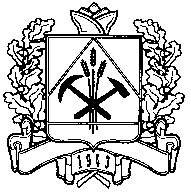 КОНТРОЛЬНО-СЧЕТНАЯ ПАЛАТАКемеровской области              		                                                650064, г. Кемерово, пр. Советский, 60         от 16 мая 2018 г.                                                            тел./факс 36-49-53                                                                  Заключениепо результатам внешней проверки годового отчета об исполненииобластного бюджета за 2017 год                                            Общие положенияЗаключение на годовой отчет об исполнении областного бюджета за 2017 год подготовлено в соответствии с нормами Бюджетного кодекса Российской Федерации, Налогового кодекса Российской Федерации, Гражданского кодекса Российской Федерации, Устава Кемеровской области, Закона Кемеровской области от 14 ноября . № 111-ОЗ «О бюджетном процессе в Кемеровской области», Законом Кемеровской области от 24 ноября . № 134-ОЗ «О межбюджетных отношениях в Кемеровской области» и иными нормативными правовыми актами Российской Федерации и Кемеровской области.Организацию исполнения и исполнение областного бюджета осуществляло главное финансовое управление Кемеровской области. Данная функция определена Законом Кемеровской области от 10.06.2004 № 32-ОЗ "Об установлении полномочий финансовых органов Кемеровской области" и Положением о главном финансовом управлении Кемеровской области, утвержденном Постановлением Коллегии Администрации Кемеровской области от 09.10.2007 № 283.В соответствии с требованиями ст. ст. 168, 215.1 Бюджетного кодекса Российской Федерации кассовое обслуживание бюджета осуществлялось органами федерального казначейства на основании Соглашения от 11.01.2016 года (в редакции от 29.03.2017г.), заключенного между Управлением Федерального казначейства по Кемеровской области и Коллегией Администрации Кемеровской области о передаче отдельных функции по исполнению областного бюджета. По составу и полноте форм бюджетная отчетность представлена в объеме форм, предусмотренных ст. 264.1 Бюджетного кодекса Российской Федерации, в пределах срока, установленного ст. 264.4 Бюджетного кодекса Российской Федерации и ст. 12-1 Закона Кемеровской области от 14.11.2005 № 111-ОЗ "О бюджетном процессе в Кемеровской области" (с изменениями).Оценка исполнения бюджета по основным характеристикамСогласно данных бюджетной отчетности (ф. 0503117) поступления по доходам в 2017 году исполнены в сумме 136 138 319,0 тыс. рублей, что по отношению к утвержденным бюджетным назначениям в сумме 134 286 085,3 тыс. рублей составляет 101,4% (дополнительно получено 1 852 233,7 тыс. рублей). По сравнению с 2016 годом доходы областного бюджета увеличились на 31 06 121,9 тыс. рублей или на 29,6%.Расходы бюджета в Отчете об исполнении бюджета (ф. 0503117) показаны в сумме 113 552 726,5 тыс. рублей, что по отношению к утвержденным расходам бюджета в сумме 114 685 231,4 тыс. рублей составляет 99,0%.  Неисполненные бюджетные назначения составили 1 132 504,9 тыс. рублей (3,5%). В 2017 году расходы областного бюджета увеличились по отношению к 2016 году на 4 587 881,0 тыс. рублей или на 4,2%. 	Результатом исполнения бюджета является профицит областного бюджета в сумме 22 585 592,4 тыс. рублей (при запланированном объеме в сумме 19 607 937,5 тыс. рублей) или 20,1 % от объема доходов областного бюджета без учета безвозмездных поступлений. При исполнении бюджета 2017 года обеспечено соблюдение принципа сбалансированности бюджета: объем, расходов в сумме 113 552 726,5 тыс. рублей соответствует суммарному объему доходов в сумме 136 138 319,0 тыс. рублей. Основные характеристики исполнения областного бюджета в 2008-2017 годах (фактическое исполнение) приведены в таблице 1. Таблица 1 (тыс. рублей)Динамика доходов и расходов областного бюджета в 2008-2017 годах представлена на рисунке 1 									Рисунок 1 (млрд. рублей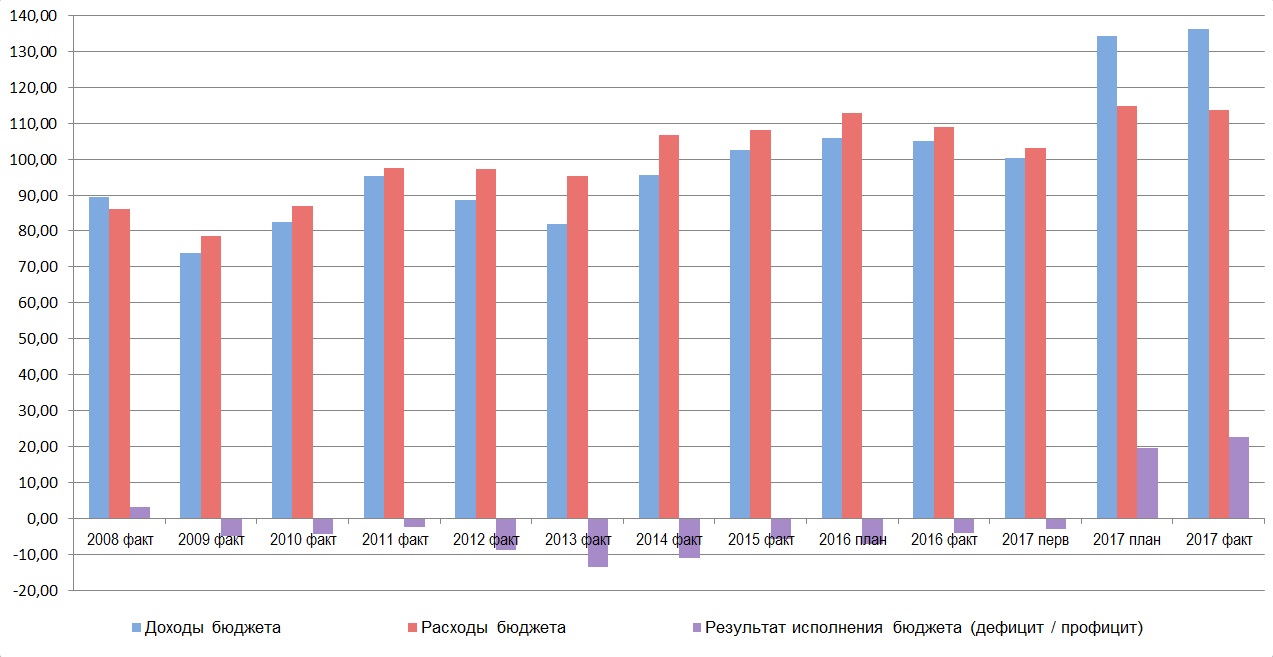 Формирование и исполнение доходной части областного бюджетаОбщая оценка исполнения доходной части областного бюджетаВ соответствии с Отчётом об исполнении бюджета Кемеровской области (ф. 0503117) доходы областного бюджета за 2017 год составили 136 138 319,0 тыс. рублей. К уровню 2016 года доходы увеличились на 29,6% (на 31 06 121,9 тыс. рублей.). Исполнение областного бюджета по доходам за 2017 год составило 101,4% по отношению к окончательно утверждённому Законом о бюджете объёму доходов в сумме 134 286 085,3 тыс. рублей (дополнительно получено 1 852 233,7 тыс. рублей).В течение 2017 года в Закон о бюджете 7 раз вносились изменения, в т.ч. в план по доходам. В результате первоначально утверждённый объём доходов областного бюджета был увеличен на 34,0% (на 34 046 784,7 тыс. рублей). Увеличение планового показателя главным образом было обусловлено значительным перевыполнением первоначального прогноза по поступлениям налога на прибыль организаций (более чем в 2 раза по итогам года). Также увеличение итогового планового показателя связано с увеличением прогноза по ряду налоговых неналоговым доходов (исходя из фактических объёмов поступлений) и с предоставлением в течение 2017 года дополнительных межбюджетных трансфертов из федерального бюджета по сравнению с первоначально учтёнными их значениями при подготовке в 2016 году проекта Закона об областном бюджете. В частности, увеличение плана по налоговым доходам в целом составило 29,3 млрд. рублей (на 37,8%), в т.ч. по налогу на прибыль организаций – около 24,5 млрд. рублей (в 2 раза). Увеличение плана по неналоговым доходам в течение 2017 года составило 0,76 млрд. рублей (на 26,7 %), в основном по поступлениям доходов от размещения временно свободных средств бюджета и от продаж государственного имущества (в т.ч. земли). По межбюджетным трансфертам увеличение плана в течение 2017 года в общей сумме составило 3,4 млрд. рублей (на 17,9%) в основном за счёт предоставления субсидий и иных межбюджетных трансфертов, не учтённых в первоначально принятой редакции закона о бюджете.Анализ формирования и исполнения областного бюджета по видам доходов.Основные показатели исполнения доходной части областного бюджета на основании отчётности (ф. 0503117) за 2016-2017 годы приведены в таблице 2.Таблица 2 (тыс. рублей)Объём доходов областного бюджета от собственных источников составил в 2017 году 113 102 402,7 тыс. рублей, увеличившись к уровню 2016 года на 34,8% (на 29 224 005,6 тыс. рублей) в основном в связи с ростом поступлений по налогу на прибыль организаций, а также по налогам на доходы физических лиц и на добычу полезных ископаемых. При этом доля указанных доходов в общей сумме доходов областного бюджета увеличилась с 79,8% в 2016 году до 83,1% в 2017 году. Налоговые доходы являются основным источником формирования доходной части областного бюджета. В 2017 году по налоговым доходам поступило 109 015 408,3 тыс. рублей, что составило 80,1% доходов областного бюджета (в 2016 году было 75,4%). По сравнению с 2016 годом налоговые доходы областного бюджета возросли на 37,6% (на 29 773 894,9 тыс. рублей). Окончательное утверждённое плановое задание по налоговым доходам было исполнено на 101,9%. Дополнительно к плану получено 2 078 031,3 тыс. рублей в основном за счёт перевыполнения плана по налогу на прибыль организаций и по акцизам. Формирование доходной части областного бюджета осуществляется главным образом за счёт поступлений по трём налогам: на прибыль организаций, на доходы физических лиц и на имущество организаций. На их долю в 2017 году пришлось 65,9% всех доходов областного бюджета и 82,2% налоговых доходов (в 2016 году соответственно 58,8% и 77,9%). Сведения о фактических поступлениях налоговых доходов в областной бюджет в 2008-2017 годах приведены в таблице 3.Таблица 3 (тыс. рублей)Рисунок 2 – структура поступлений налоговых доходов в областной бюджет в 2008-2017 годах.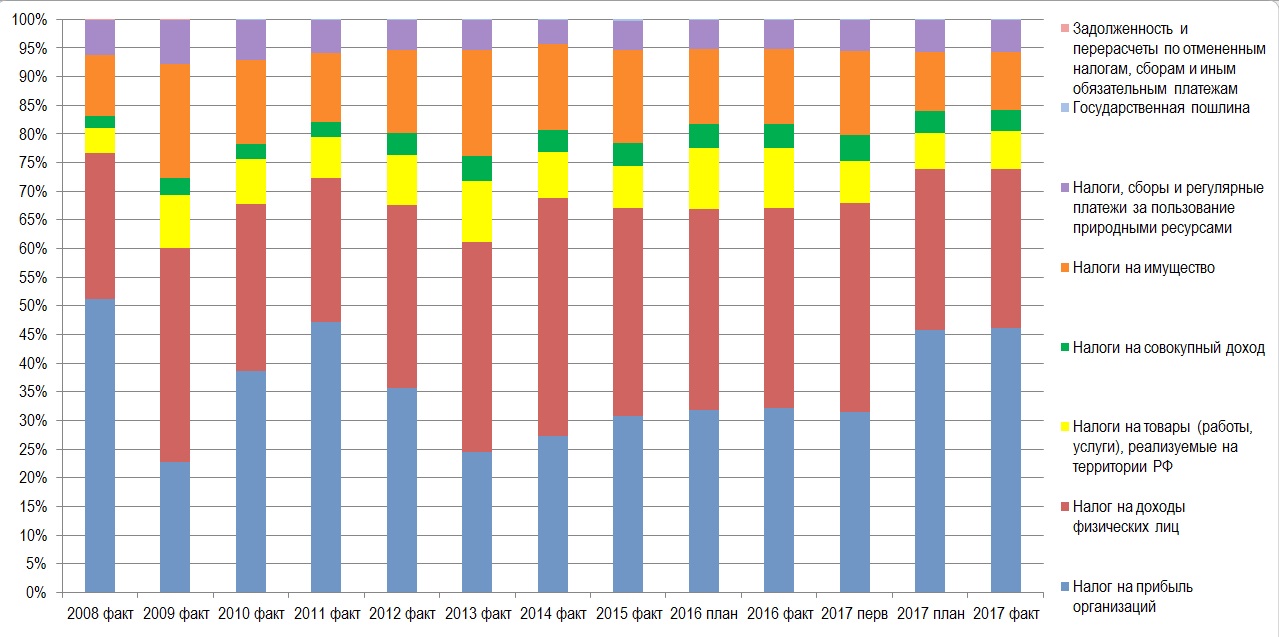 Налог на прибыль организаций в отчётном году вновь стал крупнейшим по объёму источником формирования доходной базы областного бюджета. В 2017 году на него пришлось 36,9% всех доходов областного бюджета и 46,1% всех налоговых доходов (в 2016 году было соответственно 24,3% и 32,2%). Поступления по налогу на прибыль за отчётный год составили 50 205 538,9 тыс. рублей. Окончательное утверждённое плановое задание исполнено на 102,7% (дополнительно получено 1 314 038,9 тыс. рублей). Исполнение первоначального плана составило 205,6%. По сравнению с 2016 годом доходы по налогу на прибыль возросли на 96,6% (на 24 672 979,9 тыс. рублей), главным образом за счёт значительного увеличения платежей от организаций, осуществляющих добычу угля, а также увеличения поступлений по большинству других видов экономической деятельности. В частности, по данным налоговой отчётности за 2016-2017 годы по форме 1-НОМ прирост поступлений налога на прибыль по организациям угледобывающей промышленности составил 18 448 873,0 тыс. рублей (увеличение в 3,2 раза к 2016 году). Это обеспечило около 74,8% от общей суммы прироста доходов по налогу на прибыль в 2017 году по всем видам экономической деятельности. Также существенно увеличился объём поступлений в 2017 году к 2016 году по предприятиям: оптовой и розничной торговли (прирост на 2 734 276,0 тыс. рублей или на 50,7%); транспортировки и хранения (прирост на 782 738 тыс. рублей или на 72,5%). По обрабатывающим производствам поступления налога на прибыль увеличились на 1 245 711 тыс. рублей или на 28,6% (в основном по производствам кокса, химической продукции, металлургической продукции, неметаллической минеральной продукции). Крупное по объёму сокращение поступлений налога на прибыль в 2017 году наблюдалось только по предприятиям обеспечения электроэнергией, газом, паром и кондиционирования воздуха (снижение на 553 979,0 тыс. рублей или на 39,4% к 2016 году), что может быть обусловлено увеличением цен на топливо (уголь, газ) в условиях сдерживания тарифов для потребителей. Уровень роста поступлений налога на прибыль в 2017 году в целом отражает существенное улучшение в отчётном году финансовой ситуации на крупных и средних предприятиях области, особенно в сфере добычи угля, где объём прибыли прибыльных предприятий возрос со 133,8 млрд. рублей в 2016 году до 231,0 млрд. рублей в 2017 году. Высокий уровень прибыльности угледобывающих предприятий обусловлен весьма благоприятной конъюнктурой на мировом угольном рынке: цены на уголь после значительного увеличения во 2 полугодии 2016 года сохранялись на достаточно высоком уровне в течение всего 2017 года. Этому также способствовало улучшение конъюнктуры на мировом рынке чёрных металлов: рост цен на сталь, возобновившийся в 4 квартале 2016 года, продолжался с переменным успехом в течение всего 2017 года.  Большой дополнительный приток финансовых ресурсов в основных отраслях экономики региона способствовал росту прибыльности предприятий как по смежным видам экономической деятельности (производство кокса, транспорт, оптовая торговля), так и по ряду других видов экономической деятельности за счёт увеличения платёжеспособного спроса. Также положительное влияние на уровень поступлений налога на прибыль в отчётном году оказало увеличение с 1 января 2017 года ограничений по переносу убытков прошлых лет на прибыль текущего периода. Федеральным законом от 30.11.2016 №401-ФЗ в статью 283 НК РФ введён пункт 2.1 в соответствии с которым в 2017-2020 годах налоговая база отчётного (налогового) периода за счёт переноса убытков прошлых лет не может быть уменьшена более чем на 50%.Основное отрицательное влияние на уровень поступлений налога на прибыль в областной бюджет в отчётном году оказывали следующие факторы: укрепление рубля, негативно влиявшее на доходы предприятий-экспортёров в валюте РФ (средний курс доллара США по итогам 2017 года сложился на 12,8% меньше, чем по итогам 2016 года); снижение с 1 января 2017 года ставки налога на прибыль организаций, подлежащего зачислению в бюджеты субъектов Российской Федерации, с 18% до 17% (снижение на 5,6%). Необходимо отметить, что в отчётном году удельный вес предприятий угольной промышленности и металлургии в формировании доходов областного бюджета по налогу на прибыль организаций достиг 59,4% (в 2016 году было 43,7%). При этом на угольную промышленность в 2017 году пришлось 53,3% всех поступлений налога на прибыль (в 2016 году было 32,5%). Это максимальный уровень за весь период наблюдений с 2006 года. Таким образом, в 2017 году значительно усилился высокий риск зависимости уровня доходов областного бюджета по налогу на прибыль организаций от конъюнктуры мировых цен на уголь и металлы, а также от изменений обменного курса рубля к мировым валютам. В 2017 году в среднем на 1 занятого в организациях угольная отрасль обеспечивала 267,4 тыс. рублей поступлений по налогу на прибыль в областной бюджет, тогда как в среднем по организациям области без учёта занятых в бюджетной сфере данный показатель составлял около 90,0 тыс. рублей. Около 56% всех работающих в организациях области (кроме относящихся к бюджетной сфере) осуществляют трудовую деятельность по видам экономической деятельности, по которым в 2017 году в среднем на 1 занятого пришлось всего 24,6 тыс. рублей поступлений по налогу на прибыль в областной бюджет. Необходимость разработки и реализации мероприятий по диверсификации экономики региона и формированию высокодоходных рабочих мест в отраслях не связанных с угольной и металлургической промышленностью является в настоящее время наиболее актуальной задачей при формировании стратегии социально-экономического развития Кемеровской области.Налог на доходы физических лиц является одним из крупнейших источников формирования доходной части областного бюджета – в отчётном году на него пришлось 22,3% всех доходов и 27,9% налоговых доходов областного бюджета (в 2016 году было соответственно 26,2% и 34,8%).Поступления по НДФЛ за 2017 год составили 30 387 633,3 тыс. рублей. Окончательное утверждённое плановое задание исполнено на 100,9% (дополнительно получено 273 523,3 тыс. рублей). В течение 2017 года первоначальный план по данному налогу был увеличен на 1 825 903,0 тыс. рублей (на 6,5%) и был исполнен на 107,4%. По сравнению с 2016 годом поступления по НДФЛ увеличились на 10,2% (на 2 808 731,5 тыс. рублей). Прирост поступлений обусловлен тремя основными факторами: увеличение темпов роста фонда оплаты труда, поступление крупных разовых платежей от продаж объектов имущества собственниками, увеличение платежей НДФЛ с дивидендов.Улучшение финансовой ситуации в коммерческом секторе экономики региона в отчётном году оказало благоприятное влияние на ускорение темпов роста фонда оплаты труда, составляющего основную часть налогооблагаемой базы по НДФЛ. Так, увеличение среднемесячной заработной платы в Кемеровской области в 2017 году к 2016 году составило только 7,4% при годовой инфляции 2,5% (год к году). При этом численность занятых в организациях (включая субъекты малого предпринимательства) в 2017 году к 2016 году уменьшилась на 0,3%. В результате прирост фонда оплаты труда по Кемеровской области в 2017 году к 2016 году составил 7% (в 2016 году прирост составлял 2,4%).Необходимо отметить, что анализ поступлений НДФЛ на основании отчётности ФНС РФ по форме 1-НОМ показал, что в значительной степени увеличение поступлений по данному налогу в 2017 году было обеспечено угольными предприятиями. На них пришлось свыше 30% от общей суммы прироста поступлений по НДФЛ в 2017 году, при том что в угольной отрасли работает только 8% от общего числа занятых в экономике региона и 12,3% от числа занятых в организациях региона. Увеличение поступлений НДФЛ по угледобыче в 2017 году к 2016 году составило 17,4% при росте среднемесячной заработной платы на 9,7%. В то же время по обрабатывающим производствам увеличение поступлений НДФЛ в 2017 году к 2016 году составило всего 1,2% при росте среднемесячной заработной платы на 9,4%. Это свидетельствует о происходящем перераспределении рабочей силы в угольную промышленность. По данным госстатистики в 2017 году численность занятых в угледобыче возросла на 2,2%, а в обрабатывающих производствах сократилась на 4%. Таким образом, как и в случае с налогом на прибыль организаций, происходит дальнейшее усиление высокого риска зависимости доходов бюджета региона от состояния конъюнктуры мирового рынка угля.Также, согласно пояснительной записке к отчётности, в 2017 году значительно (в 2 раза – до 911 540,0 тыс. рублей) возросли поступления НДФЛ, уплаченного с дивидендов, что обусловлено было в основном увеличением дивидендных выплат угольными предприятиями.В отчётном году произошло существенное увеличение (на 622 979,4 тыс. рублей или почти в 4 раза – до 833 819,9 тыс. рублей) поступлений НДФЛ с доходов, полученных физическими лицами в соответствии со ст. 228 НК РФ (нерегулярные доходы от продаж и аренды имущества, по трудовым договорам, от зарубежных источников, от выигрышей и др.). Согласно пояснительной записке к отчётности это обусловлено разовыми поступлениями налога с доходов от продаж имущества собственниками крупного бизнеса.  Акцизы по подакцизным товарам в 2017 году обеспечили 5,3% доходов областного бюджета (6,6% налоговых доходов). Объём поступивших доходов по акцизам составил 7 168 324,7 тыс. рублей или 107,0% от окончательного утверждённого плана (дополнительно получено 468 954,7 тыс. рублей). Исполнение первоначального плана составило 125,0%. К уровню 2016 года доходы по акцизам сократились на 1 144 185,4 тыс. рублей или на 13,8%. Объём доходов по акцизам, напрямую зачисляемым в областной бюджет, в 2017 году составил 2 422 561,8 тыс. рублей (33,8% от общего объёма поступлений акцизов). Окончательно утверждённый план был исполнен на 102,7% (дополнительно получено 64 505,8 тыс. рублей). Первоначальный план был перевыполнен на 21,4% (в плане не предусматривалось поступление акцизов на средние дистилляты). По сравнению с 2016 годом поступления напрямую зачисляемых в областной бюджет акцизов в отчётном году сократились на 21,0% (на 643 913,4 тыс. рублей), главным образом за счёт уменьшения платежей по крупнейшим их видам: по акцизам на средние дистилляты на 39,1% (на 391 130,2 тыс. рублей), а также по акцизам на алкогольную продукцию (с содержанием спирта свыше 9%) – на 14,2% (на 235 993,5 тыс. рублей). Из всех видов акцизов, напрямую зачисляемых в областной бюджет увеличение поступлений в отчётном году произошло только акцизам на пиво – рост на 9,5% (на 33 411,5 тыс. рублей). Поступления в областной бюджет акцизов на этиловый спирт, спиртосодержащую продукцию и «сидр, пуарэ, медовуху» незначительны (от 15,4 тыс. рублей до 7 949,0 тыс. рублей).Объём доходов от уплаты акцизов на нефтепродукты, поступающих от уполномоченного органа УФК РФ в областной бюджет по специальному нормативу из общероссийского фонда перераспределения акцизов, в 2017 году составил 4 018 857,7 тыс. рублей (56,1% от общего объёма поступлений акцизов в областной бюджет). Окончательно утверждённый план был выполнен на 107,4% (дополнительно получено 277 543,7 тыс. рублей); в течение отчётного года план не изменялся. По сравнению с 2016 годом поступления доходов от уплаты акцизов на нефтепродукты уменьшились на 23,4% (на 1 227 177,2 тыс. рублей). Сокращение поступлений обусловлено снижением норматива зачисления акцизов на нефтепродукты в бюджеты субъектов Российской Федерации с 88% во втором полугодии 2016 года до 61,7% в 2017 году и снижением норматива распределения доходов от акцизов на нефтепродукты из общероссийского фонда в бюджет Кемеровской области с 1,3997% в 2016 году до 1,3550% в 2017 году. В среднем за счёт снижения нормативов поступления доходов по акцизам в областной бюджет при прочих равных условиях могли снизиться на 35,8%. Частично данное сокращение было компенсировано за счёт увеличения ставок акцизов в 2017 году к их среднему уровню за 2016 год по дизтопливу – на 35,8%, по бензину – на 5,2-6,9%.В связи с изменением механизма распределения акцизов на крепкий алкоголь с 2017 года в областной бюджет стали поступать доходы от уплаты акцизов на алкогольную продукцию с объемной долей этилового спирта свыше 9 процентов, распределяемые между субъектами РФ по специально установленным нормативам пропорционально объемам розничных продаж на территории субъектов Российской Федерации, отраженных в ЕГАИС. Всего за отчётный год объём поступлений данных доходов составил 726 905,2 тыс. рублей (10,1% от общего объёма поступлений акцизов в областной бюджет).Суммарный объём доходов по акцизам на нефтепродукты и алкогольную продукцию, перераспределенных в бюджет Кемеровской области по специальным нормативам, за отчётный год составил 4 745 762,9 тыс. рублей (66,2% от общего объёма поступлений акцизов в областной бюджет).По налогу, взимаемому в связи с применением упрощенной системы налогообложения за 2017 год в областной бюджет поступило 4 041 741,8 тыс. рублей (3,0% от всех доходов бюджета, 3,7% налоговых доходов). Окончательно утверждённое плановое задание выполнено на 99,6% (недополучено 18 258,2 тыс. рублей). Первоначальный план был перевыполнен на 18,5% (на 631 741,8 тыс. рублей). К уровню 2016 года поступления по налогу увеличились на 23,1% (на 758 944,7 тыс. рублей). Стабильное увеличение доходов по данному налогу происходит в условиях сложной экономической ситуации в основных сферах деятельности малого бизнеса (торговля, строительство, оказание услуг и иные виды деятельности, ориентированные на потребительский рынок). Это обусловлено ежегодным увеличением предельных ограничений по объёму дохода, позволяющего налогоплательщику применять упрощённую систему налогообложения. Наиболее существенное увеличение данных ограничений было произведено с 1 января 2017 года. Анализ отчётности ФНС РФ по форме 1-НОМ показал, что наибольший рост поступлений по специальным режимам налогообложения наблюдается по видам деятельности «операции с недвижимым имуществом, аренда и предоставление услуг», «строительство», «прочие производства», «оптовая торговля».  Налог на имущество организаций – третий по значимости источник поступлений доходов в областной бюджет (6,7% всех доходов бюджета и 8,3% налоговых доходов за 2017 год). В отчётном году поступления по данному налогу составили  9 062 620,8 тыс. рублей, окончательный утверждённый план выполнен на 99,4% (недополучено 52 379,2 тыс. рублей). Первоначальный план исполнен на 94,6%. К 2016 году поступления увеличились на 5,0% (на 427 932,2 тыс. рублей). Прирост поступлений по налогу обусловлен в основном за счёт следующих факторов:увеличение стоимости основных фондов предприятий в результате активизации инвестиционных вложений в основной капитал;расширение перечня объектов недвижимого имущества на 2017 год, в отношении которых налоговая база по налогу на имущество организаций определяется как кадастровая стоимость;увеличение предельных налоговых ставок по налогу на имущество организаций в отношении магистральных трубопроводов, линий энергопередачи, а также сооружений, являющихся неотъемлемой технологической частью указанных объектов с 1,3% в 2016 году до 1,6 % в 2017 году.Негативное влияние на поступления налога на имущество организаций в отчётном году оказало снижение предельной налоговой ставки по налогу на имущество организаций в отношении железнодорожных путей общего пользования и сооружений, являющихся их неотъемлемой технологической частью с 1,3% в 2016 году до 1,0% в 2017 году. Согласно данным отчётности ФНС РФ по форме 1-НОМ поступления налога на имущество по организациям железнодорожного транспорта в 2017 году к 2016 году снизились на 4,1% (на 26 255,0 тыс. рублей).По транспортному налогу поступления в областной бюджет за 2017 год составили 1 860 280,4 тыс. рублей, в том числе от организаций – 447 314,4 тыс. рублей, от физических лиц – 1 412 966,1 тыс. рублей. Окончательный утверждённый план исполнен на 97,9% (по организациям – на 87,1%, по физическим лицам – на 101,9%). По организациям план недовыполнен на 66 398,6 тыс. рублей. В течение отчётного года план не изменялся. К уровню 2016 года поступления налога увеличились на 7,7% или на 132 891,6 тыс. рублей (по организациям - на 2,2% или на 9 526,2 тыс. рублей, по физическим лицам - на 9,6% или на 123 365,4 тыс. рублей). Существенное недовыполнение плана и низкий уровень прироста поступлений по организациям обусловлены сокращением количества транспортных средств, находящихся в собственности организаций. Особенно существенное снижение наблюдается по грузовым и легковым автомобилям.Высокие темпы роста поступлений налога по физическим лицам обусловлены двумя основными факторами: погашение части задолженности по платежам за 2015 год, образовавшейся на 01.01.2017 в связи переносом в 2016 году крайнего срока уплаты транспортного налога физическими лицами с 1 октября на 1 декабря года, следующего за отчётным налоговым периодом, а также повышение собираемости в отчётном году платежей за 2016 год;возобновление роста в 2016 году налогооблагаемой базы (количества автомобилей в собственности физических лиц) в основном за счёт легковых автомобилей с повышенной мощностью двигателя, в том числе автомобилей в отношении которых при исчислении налога применяются повышающие коэффициенты 1,3 и 1,5 в соответствии с п. 2 статьи 362 НК РФ. Увеличение количества объектов налогообложения по физическим лицам обусловлено происшедшим в 2016 году существенным замедлением темпов падения продаж на автомобильном рынке по сравнению с 2015 годом.Отрицательное влияние на динамику поступлений транспортного налога оказывает продолжающийся рост числа физических лиц, пользующихся льготами, предоставленными законодательством Кемеровской области: за 2016 год увеличение  произошло на 5,3% до 108,1 тыс. человек (в 2015 году прирост составлял 3,8%). При этом, объём выпадающих доходов возрос на 6,0% до 100 816,0 тыс. рублей.Налог на игорный бизнес (с пунктов приема ставок букмекерских контор) поступает в областной бюджет в незначительных объёмах. За 2017 год доходы составили 2 870,0 тыс. рублей и сократились к уровню 2016 года на 0,8% (на 24,5 тыс. рублей). Окончательный план исполнен на 102,5%.Налог на добычу полезных ископаемых (НДПИ) – один из крупных источников налоговых поступлений в областной бюджет. В 2017 году на него пришлось 4,5% всех доходов и 5,7% налоговых доходов областного бюджета (в 2016 году было соответственно 3,9% и 5,1%). Объём поступлений НДПИ за 2017 год составил 6 175 875,1 тыс. рублей, в том числе в отношении добычи угля – 5 787 771,7 тыс. рублей (93,7%). Окончательный утверждённый план выполнен на 102,1%, первоначальный план - на 148,6% (в отношении добычи угля соответственно на 102,4% и 153,6%). К уровню 2016 года поступления налога возросли на 52,0% (на 2 113 334,6 тыс. рублей), в том числе в отношении добычи угля – на 57,2% (на 2 106 212,2 тыс. рублей). Существенный прирост поступлений НДПИ в отчётном году обусловлен следующими основными факторами: увеличение среднегодовых расчётных ставок налога за тонну добытого угля в 2017 году к 2016 году по коксующемуся углю на 86,3%, по энергетическому углю на 23,9% (в связи с ростом мировых цен на уголь); увеличение объёмов добычи угля в 2017 году к 2016 году на 5,9% (в т.ч. коксующегося – на 3,1%). Поступления сборов за пользование объектами животного мира, а также за пользование объектами водных биологических ресурсов (по внутренним водным объектам) незначительны в доходах областного бюджета (0,002%). За 2017 год по данным платежам соответственно поступило 2 309,6 тыс. рублей и 16,6 тыс. рублей. Окончательный план исполнен соответственно на 100,4% и 92,1%.Поступления государственной пошлины в областной бюджет за 2017 год составили 108 163,8 тыс. рублей (0,1% от суммы налоговых доходов). Окончательно утверждённое плановое задание исполнено на 103,1%, первоначальный план – перевыполнен на 19,3%. К уровню 2016 года поступления увеличились на 3,1% (на 3 260,3 тыс. рублей).Поступления в областной бюджет в счёт погашения задолженности и перерасчётов по отменённым налогам и сборам незначительны и за 2017 год составили 30,3 тыс. рублей. К уровню 2016 года они снизились в 4,9 раза или на 118,3 тыс. рублей.Необходимо отметить, что одним из резервов пополнения доходов бюджета по налоговым поступлениям является погашение накопленной задолженности. По состоянию на 01.01.2018 года по оценке КСПКО (на основе отчётности УФНС РФ по Кемеровской области по форме 4-НМ) недоимка и урегулированная задолженность в областной бюджет по налогам и сборам (без учёта задолженности банкротов и задолженности по пеням и налоговым санкциям) составляла примерно 3 028 млн. рублей (оценка) и по сравнению с 01.02.2017 она снизилась на 13,4% (оценка). Основная часть данной задолженности на 01.01.2018 приходилась на налог на прибыль организаций (898,6 млн. рублей), транспортный налог (1 259,7 млн. рублей) и НДФЛ (486,3 млн. рублей). Сокращение задолженности по налоговым платежам в областной бюджет в период 01.02.2017 по 01.01.2018 произошло в основном счёт её уменьшения по налогу на прибыль организаций (снижение на 27,9% или на 347 млн. рублей) и по налогу на имущество организаций (снижение на 54,8% или на 102,5 млн. рублей).Наибольшее по объёму увеличение задолженности с 01.02.2017 по 01.01.2018 наблюдается по транспортному налогу (на 9,1%) за счёт роста задолженности физических лиц (на 10,5% или на 118,6 млн. рублей), что обусловлено в основном крайним сроком уплаты налога физическими лицами, установленным на 1 декабря (в результате часть налогоплательщиков погашает долги в январе-феврале следующего года). Также с 01.02.2017 по 01.01.2018 увеличилась задолженность в областной бюджет по акцизам (на 48,2% или на 3,6 млн. рублей - оценка).Неналоговые доходы в общих доходах областного бюджета в 2017 году составили 2,6% от всех доходов (в 2016 году – 3,5%, в 2015 году – 4,0%, в 2014 году было 3,7%). Исполнение областного бюджета за 2016 год по неналоговым доходам составило 3 578 676,9 тыс. рублей (99,1% к окончательно утвержденному плану и 125,6% к первоначальному плану). В таблице 4 представлена информация о фактических поступлениях неналоговых доходов в областной бюджет в 2008-2017 годах. Средняя величина фактических поступлений неналоговых доходов в областной бюджет в 2008-2017 годах составила 3 724 358,1 тыс. рублей. Фактические поступления этого вида доходов в 2017 году составили 96,1% от средней величины за период 2008-2017 годов.Таблица 4 (тыс. рублей)Объем неналоговых доходов в 2017 году сократился на 104 276,0 тыс. рублей (на 2,8%) к уровню 2016 года. В таблице 5 представлена информация о динамике поступлений неналоговых доходов в областной бюджет в 2016-2017 годах. Таблица 5 (тыс. рублей)Сокращение поступлений неналоговых доходов в областной бюджет в 2017 году по сравнению с 2016 годом произошло, в основном, вследствие:- сокращения на 385 368,9 тыс. рублей (в 2,3 раза) доходов от продажи материальных и нематериальных активов;- сокращения на 149 896,6 тыс. рублей (на 11,6%) доходов от штрафов, санкций, возмещения ущерба.При этом фактические поступления доходов от использования имущества, находящегося в государственной и муниципальной собственности, в 2017 году увеличились на 424 518,5 тыс. рублей (в 2,9 раза) по сравнению с 2016 годом в результате поступления доходов от размещения временно свободных средств областного бюджета (в 2016 году данные доходы отсутствовали).На рисунке 3 представлена структура поступлений неналоговых доходов в областной бюджет, которая значительно трансформировалась в течение периода 2008-2017 годов. Рисунок 3 – структура поступлений неналоговых доходов в областной бюджет в 2008-2017 годах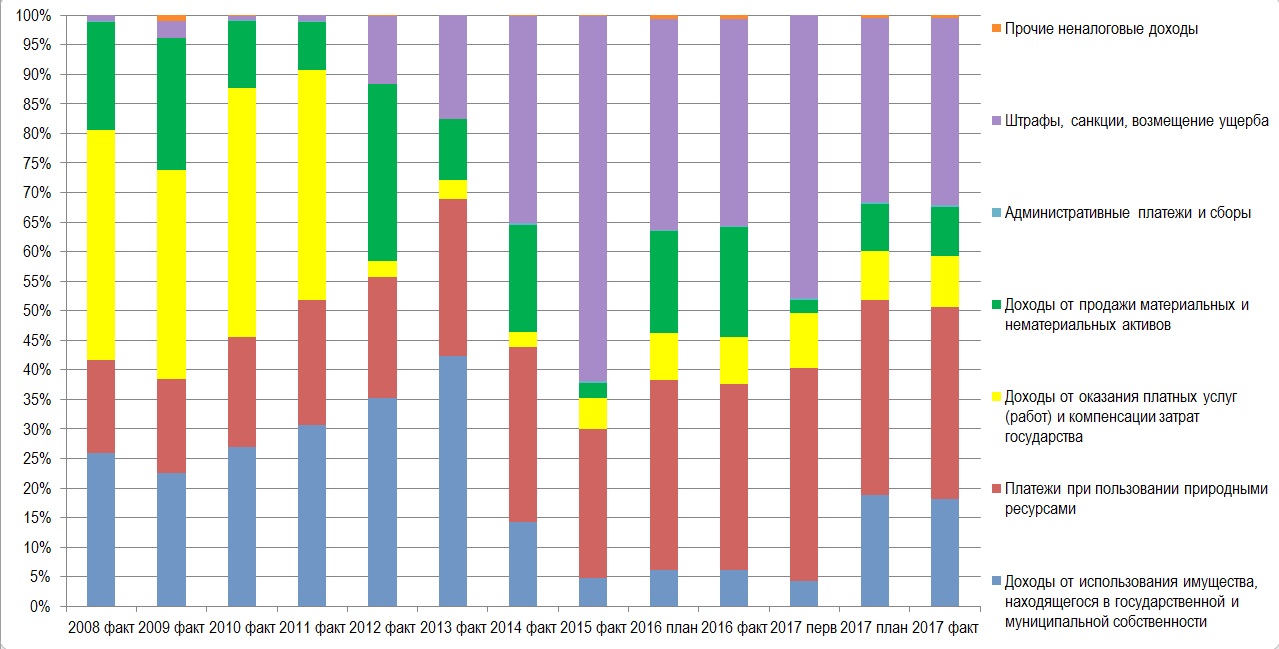 В 2008 году треть всех фактических поступлений неналоговых доходов в областной бюджет составляли доходы от оказания платных услуг (работ) и компенсации затрат государства, четверть – доходы от использования имущества, находящегося в государственной и муниципальной собственности. В 2012 году треть всех фактических поступлений неналоговых доходов в областной бюджет составляли доходы от использования имущества, находящегося в государственной и муниципальной собственности, 30% - доходы от продажи материальных и нематериальных активов. В 2013 году 40% всех фактических поступлений неналоговых доходов в областной бюджет составляли доходы от использования имущества, находящегося в государственной и муниципальной собственности, четверть – платежи при пользовании природными ресурсами. В 2014 году треть всех фактических поступлений неналоговых доходов в областной бюджет составляли штрафы, санкции и возмещение ущерба, 30% всех фактических поступлений неналоговых доходов в областной бюджет составляли платежи при пользовании природными ресурсами.В 2015 году более 60% всех фактических поступлений неналоговых доходов в областной бюджет составляли штрафы, санкции и возмещение ущерба, четверть - платежи при пользовании природными ресурсами. В 2017 году 30% всех фактических поступлений неналоговых доходов в областной бюджет составили штрафы, санкции и возмещение ущерба, 30% - платежи при пользовании природными ресурсами.Исполнение областного бюджета по основным видам неналоговых доходов в 2017 году сложилось следующим образом. Доходы от использования имущества, находящегося в государственной собственности в 2017 году обеспечили 18,1% неналоговых доходов областного бюджета (в 2016 году – 6,1%, в 2015 году - 4,8%, в 2014 году - 14,3%) или 0,5% всех доходов областного бюджета. Исполнение областного бюджета за 2017 год по этому виду неналоговых доходов составило 648 884,0 тыс. рублей (95,1% к окончательно утвержденному плану и в 5,2 раза больше первоначального плана). Величина фактических поступлений по данному виду доходов в 2017 году увеличилась на 424 518,5 тыс. рублей (в 2,9 раза) к уровню 2016 года. Величина фактических поступлений по доходам в виде прибыли, приходящейся на доли в уставных (складочных) капиталах хозяйственных товариществ и обществ, или дивидендов по акциям, принадлежащим субъектам Российской Федерации, в 2017 году составила 32 932,6 тыс. рублей (100,0% к окончательному плану и в 6,6 раза больше первоначального плана) – уменьшилась на 1 142,4 тыс. рублей (на 3,4%) к уровню 2016 года.Величина фактических поступлений по доходам от размещения средств бюджетов в 2017 году составила 441 185,5 тыс. рублей (93,4% к окончательному плану и в 39,4 раза больше первоначального плана). В 2016 году не было фактических поступлений по данному виду неналоговых доходов в областной бюджет.Величина фактических поступлений по процентам, полученным от предоставления бюджетных кредитов внутри страны за счет средств бюджетов субъектов Российской Федерации, в 2017 году составила 22 499,4 тыс. рублей (95,7% к окончательному плану и 93,7% к первоначальному плану) – уменьшилась на 3 606,7 тыс. рублей (на 13,8%) к уровню 2016 года.Величина фактических поступлений по доходам, получаемым в виде арендной либо иной платы за передачу в возмездное пользование государственного и муниципального имущества (за исключением имущества бюджетных и автономных учреждений, а также имущества государственных и муниципальных унитарных предприятий, в том числе казенных), в 2017 году составила 150 512,3 тыс. рублей (99,6% к окончательному плану и в 1,8 раза больше первоначального плана) – уменьшилась на 10 825,3 тыс. рублей (на 6,7%) к уровню 2016 года.Величина фактических поступлений по доходам от перечисления части прибыли, остающейся после уплаты налогов и иных обязательных платежей государственных унитарных предприятий субъектов Российской Федерации, в 2017 году составила 1 588,1 тыс. рублей (100,0% к окончательному плану и 79,4% к первоначальному плану) – уменьшилась на 1 195,3 тыс. рублей (в 1,8 раза) к уровню 2016 года.Средняя величина фактических поступлений неналоговых доходов от использования имущества, находящегося в государственной собственности, за период 2008-2017 годов составила 843 196,9 тыс. рублей. Фактические поступления этого вида неналоговых доходов в 2017 году составили 77,0% от средней величины за период 2008-2017 годов.Необходимо отметить, что в соответствии с утверждённой приказом Комитета по управлению государственным имуществом Кемеровской области (далее – КУГИ КО) от 31.08.2016 №208-пр «Методикой прогнозирования поступлений доходов в консолидированный бюджет Кемеровской области …» (далее – методика), прогнозирование доходов по арендным платежам осуществляется методом прямого счёта (начислений) с последующей корректировкой в соответствии с пунктом 12 методики на фактический объём поступлений (собираемость). При этом методика не предполагает учёт в прогнозе результатов мероприятий по погашению накопленной задолженности. Согласно результатам внешних проверок бюджетной отчётности КУГИ, КО за 2016-2017 годы формирование и корректировка плана по доходам от собственности осуществляется КУГИ КО главному образу с учётом фактически сложившихся поступлений. Так, по итогам отчётного года объём утверждённых бюджетных назначений по доходам от использования имущества был на 6,1% меньше объёма начисленных платежей (по итогам 2016 года план был меньше начислений на 21,7%). Утверждение плана по бюджетным назначениям на уровне существенно ниже производимых начислений означает, что при планировании КУГИ КО учитывается достаточно низкая собираемость текущих платежей и фактическое продолжение роста накопленной дебиторской задолженности, то есть сохранение низкой эффективности деятельности по обеспечению собираемости и взысканию накопленной задолженности за предыдущие годы. Вместе с тем это позволяет КУГИ КО обеспечивать стопроцентное исполнение утверждённого плана, т.е. достижение целевого значения одного из индикаторов выполняемой Комитетом государственной программы Кемеровской области «Имущественный комплекс Кузбасса», независимо от фактической эффективности деятельности как администратора доходов от использования имущества. Таким образом, КУГИ КО не обеспечивается эффективное выполнение требований п.2 статьи 160.1 Бюджетного кодекса РФ, в соответствии с которым администратор доходов должен осуществлять контроль за полнотой и своевременностью осуществления платежей в бюджет, пеней и штрафов по ним.Доходы по платежам при пользовании природными ресурсами в 2017 году обеспечили 32,4% неналоговых доходов областного бюджета (в 2016 году – 31,5%, в 2015 году – 25,3%, в 2014 году – 29,5%) или 0,9% всех доходов областного бюджета. Исполнение областного бюджета за 2017 год по этому виду неналоговых доходов составило 1 160 356,7 тыс. рублей (97,6% к окончательно утвержденному плану и 113,3% к первоначальному плану). Величина фактических поступлений по данному виду доходов в 2017 году уменьшилась на 501,1 тыс. рублей (на 0,03%) к уровню 2016 года.Величина фактических поступлений платы за негативное воздействие на окружающую среду в 2017 году составила 408 037,8 тыс. рублей (101,9% к окончательному плану и 102,9% к первоначальному плану) – уменьшилась на 16 101,0 тыс. рублей (на 3,8%) по сравнению с 2016 годом.Постановление Правительства Российской Федерации от 19.11.2014 № 1219 «О коэффициентах к нормативам платы за выбросы в атмосферный воздух загрязняющих веществ стационарными и передвижными источниками, сбросы загрязняющих веществ в поверхностные и подземные водные объекты, в том числе через централизованные системы водоотведения, размещение отходов производства и потребления» утратило силу в связи с вступлением в силу Постановления Правительства Российской Федерации от 13.09.2016 № 913 «О ставках платы за негативное воздействие на окружающую среду и дополнительных коэффициентах». На период 2016-2018 годов предусмотрено небольшое (в пределах 0…5%) увеличение ставок – данный факт в целом соответствует динамике фактических поступлений доходов по платежам при пользовании природными ресурсами в областной бюджет в 2017 году.Величина фактических поступлений платежей при пользовании недрами в 2017 году составила 15 615,2 тыс. рублей (100,3% к окончательному плану и 134,2% к первоначальному плану) – увеличилась на 2 119,4 тыс. рублей (на 15,7%) по сравнению с 2016 годом.Величина фактических поступлений платы за использование лесов, расположенных на землях лесного фонда, в 2017 году составила 736 703,8 тыс. рублей (95,3% к окончательному плану и 119,5% к первоначальному плану) – увеличилась на 13 480,4 тыс. рублей (на 1,9%) по сравнению с 2016 годом. Средняя величина фактических поступлений платежей при пользовании природными ресурсами за период 2008-2017 годов составила 883 008,5 тыс. рублей. Фактические поступления этого вида неналоговых доходов в 2017 году составили 131,4% от средней величины за период 2008-2017 годов.Доходы от оказания платных услуг и компенсации затрат государства в 2017 году обеспечили 8,7% неналоговых доходов областного бюджета (в 2016 году – 8,0%, в 2015 году – 5,2%, в 2014 году – 2,6%) или 0,2% всех доходов областного бюджета. Исполнение областного бюджета за 2017 год по этому виду неналоговых доходов составило 311 162,6 тыс. рублей (103,7% к окончательно утвержденному плану и 116,2% к первоначальному плану). Объем данного вида доходов в 2017 году увеличился на 16 437,8 тыс. рублей (на 5,6%) к уровню 2016 года.Средняя величина фактических поступлений доходов от оказания платных услуг и компенсации затрат государства за период 2008-2017 годов составила 677 621,8 тыс. рублей. Фактические поступления этого вида неналоговых доходов в 2017 году составили 45,9% от средней величины за период 2008-2017 годов.Доходы от продажи материальных и нематериальных активов в 2017 году обеспечили 8,3% неналоговых доходов областного бюджета (в 2016 году – 18,5%, в 2015 году – 2,6%, в 2014 году -  18,1%) или 0,2% всех доходов областного бюджета. Исполнение областного бюджета за 2017 год по этому виду неналоговых доходов составило 295 475,9 тыс. рублей (103,4% к окончательно утвержденному плану и в 4,9 раза больше первоначального плана). Объем данного вида доходов в 2017 году уменьшился на 385 368,9 тыс. рублей (в 2,3 раза) к уровню 2016 года. Первоначально планировались поступления по данному виду неналоговых доходов в областной бюджет в 2017 году в размере 60 000,0 тыс. рублей – это эквивалентно 8,8% фактических поступлений по данному виду доходов в областной бюджет в 2016 году. В течение 2017 года первоначальный план поступлений по данному виду неналоговых доходов был увеличен на 235 475,9 тыс. рублей (в 4,9 раза).Средняя величина фактических поступлений доходов от продажи материальных и нематериальных активов за период 2008-2017 годов составила 550 534,1 тыс. рублей. Фактические поступления этого вида неналоговых доходов в 2017 году составили 53,7% от средней величины за период 2008-2017 годов. Административные платежи и сборы в 2017 году обеспечили 0,31% неналоговых доходов областного бюджета (в 2016 году – 0,32%, в 2015 году – 0,3%, в 2014 году – 0,3%) или 0,01% всех доходов областного бюджета. Исполнение областного бюджета за 2017 год по этому виду неналоговых доходов составило 10 968,1 тыс. рублей (104,1% к окончательно утвержденному плану и 102,8% к первоначальному плану). Объем данного вида доходов в 2017 году уменьшился на 661,4 тыс. рублей (на 5,7%) к уровню 2016 года.Средняя величина фактических поступлений административных платежей и сборов за период 2008-2017 годов составила 6 620,0 тыс. рублей. Фактические поступления этого вида неналоговых доходов в 2017 году составили 165,7% от средней величины за период 2008-2017 годов.  Доходы областного бюджета по штрафам, санкциям, возмещению ущерба в 2017 году обеспечили 31,8% неналоговых доходов областного бюджета (в 2016 году – 34,9%, в 2015 году – 61,8%, в 2014 году – 35,0%) или 0,8% всех доходов областного бюджета. Исполнение областного бюджета за 2017 год по этому виду неналоговых доходов составило 1 136 224,9 тыс. рублей (100,6% к окончательно утвержденному плану и 83,4% к первоначальному плану). Объем данного вида доходов в 2017 году уменьшился на 149 896,6 тыс. рублей (на 11,6%) к уровню 2016 года.Сокращение фактических поступлений по данному виду неналоговых доходов в областной бюджет в 2017 году по сравнению с 2016 годом обусловлено сокращением на 153 543,9 тыс. рублей поступлений взысканий (штрафов) за правонарушения в области дорожного движения. Первоначально планировалось поступление по данному виду неналоговых доходов 1 145 000,0 тыс. рублей в областной бюджет в 2017 году – этот первоначальный план был выполнен в 2017 году всего на 75,9% - фактические поступления составили 868 728,2 тыс. рублей.Средняя величина фактических поступлений штрафов, санкций и возмещения ущерба за период 2008-2017 годов составила 753 766,1 тыс. рублей. Фактические поступления этого вида неналоговых доходов в 2017 году составили 150,7% от средней величины за период 2008-2017 годов.Необходимо отметить, что в ходе внешней проверки годовой бюджетной отчётности Региональной энергетической комиссии Кемеровской области (далее – РЭК КО) за 2017 год было установлено, что методика расчета прогнозируемого объема доходов в виде штрафов, разработанная и утвержденная Распоряжением РЭК КО от 25.08.2016 №46, не соответствует требованиям, установленных подпунктом «г» пункта 7 «Общих требований к методике прогнозирования поступлений доходов в бюджеты бюджетной системы Российской Федерации". Согласно указанным требованиям прогноз доходов в виде штрафов осуществляется методом прямого расчета (исходя из прогнозного количества правонарушений по каждому виду не менее чем за три года установленного фиксированного размера платежа в денежном выражении или его диапазона). РЭК КО в соответствии с утверждённой им методикой осуществляет прогнозирование доходов по штрафам на основании усреднения фактических годовых объемов доходов бюджета не менее чем за три года. То есть при планировании учитывается фактическая собираемость (причём очень низкая), а не количество правонарушений, по которым производится начисление штрафов. Так объем начисленных штрафных санкций за 2017 год составил 1 400,0 тыс. рублей, что в 5,4 раза выше плановых назначений (за 2016 год было начислено 1 483,0 тыс. рублей, что в 3,1 раза выше плана). Корректировка плана с учетом начислений не проводится. Применяемый способ планирования доходов по штрафам позволяет РЭК КО обеспечивать стопроцентное исполнение утверждённого плана независимо от фактической эффективности деятельности как администратора доходов. Таким образом, РЭК КО не обеспечивается эффективное выполнение требований п.2 статьи 160.1 Бюджетного кодекса РФ, в соответствии с которым администратор доходов должен осуществлять контроль за полнотой и своевременностью осуществления платежей в бюджет, пеней и штрафов по ним.Прочие неналоговые доходы в 2017 году обеспечили 0,44% неналоговых доходов областного бюджета (в 2016 году – 0,66%, в 2015 году – 0,15%, в 2014 году – 0,13%) или 0,01% всех доходов областного бюджета. Исполнение областного бюджета за 2017 год по этому виду неналоговых доходов составило 15 604,5 тыс. рублей (109,7% к окончательно утвержденному плану и в 31,2 раза больше первоначального плана). Объем данного вида доходов в 2017 году уменьшился на 8 804,3 тыс. рублей (на 36,1%) к уровню 2016 года.Средняя величина фактических поступлений прочих неналоговых доходов за период 2008-2017 годов составила 9 610,6 тыс. рублей. Фактические поступления этого вида неналоговых доходов в 2017 году составили 162,4% от средней величины за период 2008-2017 годов. Безвозмездные поступления в доходах областного бюджета в 2017 году составили 17,3% от всех доходов (в 2016 году – 21,1%, в 2015 году – 23,0%, в 2014 году – 22,6%). Исполнение областного бюджета за 2016 год по безвозмездным поступлениям составило 23 544 233,8 тыс. рублей (99,2% к окончательному утвержденному плану и 118,9% к первоначальному плану). В таблице 6 представлена информация о фактических безвозмездных поступлениях в областной бюджет в 2008-2017 годах.Таблица 6 (тыс. рублей)Средняя величина фактических поступлений неналоговых доходов в областной бюджет в 2008-2017 годах составила 20 722 300,3 тыс. рублей. Фактические поступления этого вида доходов в 2017 году составили 113,6% от средней величины за период 2008-2017 годов.Объем безвозмездных поступлений в 2017 году увеличился на 1 392 503,0 тыс. рублей (на 6,3%) к уровню 2016 года. В таблице 7 представлена информация о динамике безвозмездных поступлений в областной бюджет в 2016-2017 годах. Таблица 7 (тыс. рублей)Увеличение безвозмездных поступлений в областной бюджет в 2017 году по сравнению с 2016 годом произошло, в основном, вследствие:- увеличения на 1 800 047,6 тыс. рублей (на 25,4%) дотаций;- увеличения на 530 106,4 тыс. рублей (на 12,8%) субсидий;- уменьшения на 487 978,2 тыс. рублей (на 43,6%) безвозмездных поступлений от государственных (муниципальных) организаций;- уменьшения на 372 776,8 тыс. рублей (на 57,9%) безвозмездных поступлений от негосударственных организаций;- уменьшения на 445 613,3 тыс. рублей (на 46,7%) прочих безвозмездных поступлений;- сокращения на 427 829,7 тыс. рублей абсолютной величины (в 11,4 раза) возврата остатков субсидий, субвенций и иных межбюджетных трансфертов.На рисунке 4 представлена структура безвозмездных поступлений в областной бюджет, которая значительно трансформировалась в течение периода 2008-2017 годов. В 2008 году четверть всех фактических безвозмездных поступлений в областной бюджет составляли субсидии, четверть – иные межбюджетные трансферты. В 2017 году треть всех фактических безвозмездных поступлений в областной бюджет составили дотации, четверть – субвенции.Рисунок 4 – структура безвозмездных поступлений в областной бюджет в 2008-2017 годах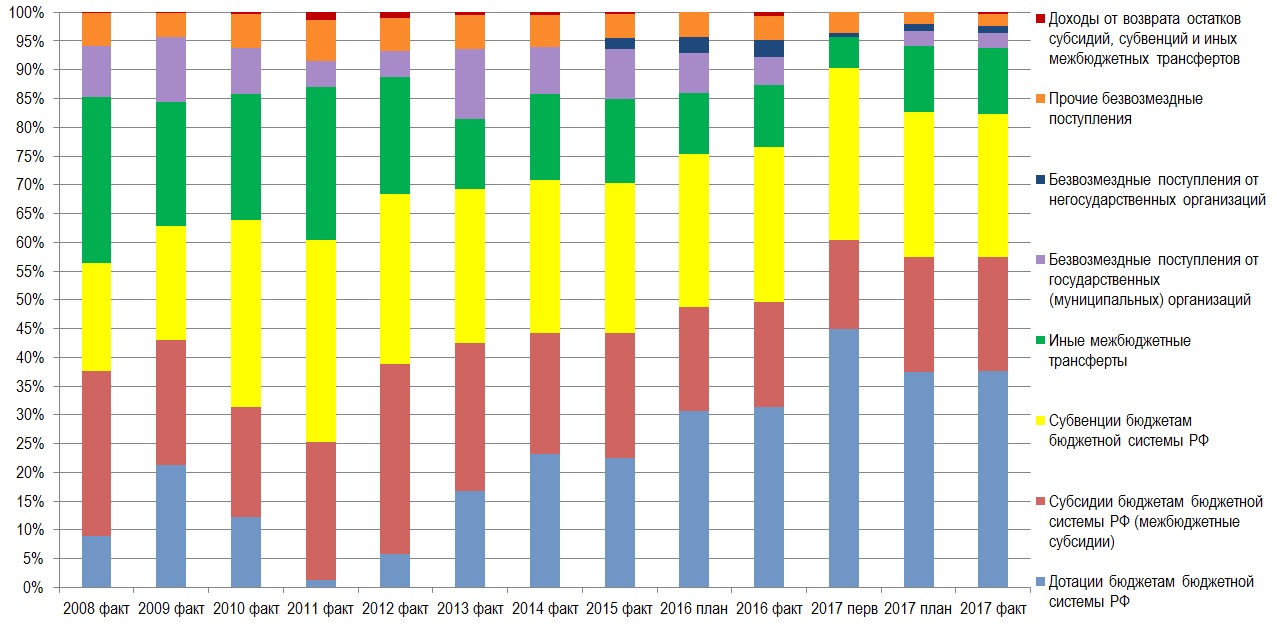 Безвозмездные поступления от других бюджетов бюджетной системы РФ в 2017 году обеспечили 94,0% всех безвозмездных поступлений в областной бюджет (в 2016 году – 89,2%, в 2015 году – 85,2%, в 2014 году – 87,5%) или 16,3% всех доходов областного бюджета. Исполнение областного бюджета за 2017 год по этому виду безвозмездных поступлений составило 22 125 750,8 тыс. рублей (99,0% к окончательно утвержденному плану и 116,8% к первоначальному плану). Объем данного вида доходов в 2017 году увеличился на 2 366 900,8 тыс. рублей (на 12,0%) к уровню 2016 года.Средняя величина фактических безвозмездных поступлений от других бюджетов в областной бюджет за период 2008-2017 годов составила 18 127 127,5 тыс. рублей. Фактические поступления этого вида поступлений в 2017 году составили 122,1% от средней величины за период 2008-2017 годов.Доходы областного бюджета по безвозмездным поступлениям от бюджетов других уровней сформировались за 2017 год следующим образом.Дотации бюджета в областной бюджет в 2017 году составили 37,8% безвозмездных поступлений или 6,5% всех доходов областного бюджета. Исполнение областного бюджета за 2017 год по этому виду поступлений составило 8 888 275,9 тыс. рублей (100,0% к окончательно утвержденному плану и 100,0% к первоначальному плану). Объем данного вида доходов в 2017 году увеличился на 1 800 047,6 тыс. рублей (на 25,4%) к уровню 2016 года.Субсидии в областной бюджет в 2017 году составили 19,8% безвозмездных поступлений или 3,4% всех доходов областного бюджета. Исполнение областного бюджета за 2017 год по этому виду поступлений составило 4 663 381,6 тыс. рублей (98,0% к окончательно утвержденному плану и на 52,6% больше первоначального плана). Объем данного вида доходов в 2017 году увеличился на 530 106,4 тыс. рублей (на 12,8%) к уровню 2016 года.Субвенции в областной бюджет в 2017 году составили 24,8% безвозмездных поступлений или 4,3% всех доходов областного бюджета. Исполнение областного бюджета за 2017 год по этому виду поступлений составило 5 840 022,6 тыс. рублей (98,0% к окончательно утвержденному плану и 98,3% к первоначальному плану). Объем данного вида доходов в 2017 году сократился на 247 622,1 тыс. рублей (на 4,1%) к уровню 2016 года.Иные межбюджетные трансферты в 2017 году составили 11,6% от величины всех безвозмездных поступлений в областной бюджет или 2,0% всех доходов областного бюджета. Исполнение областного бюджета за 2017 год по этому виду поступлений составило 2 734 070,8 тыс. рублей (99,6% к окончательно утвержденному плану и в 2,6 раза больше первоначального плана). Объем данного вида безвозмездных поступлений в 2017 году увеличился на 284 369,0 тыс. рублей (на 11,6%) к уровню 2016 года.Безвозмездные поступления от государственных (муниципальных) организаций в 2017 году обеспечили 2,7% всех безвозмездных поступлений в областной бюджет (в 2016 году – 5,0%, в 2015 году – 8,7%, в 2014 году – 8,2%) или 0,46% всех доходов областного бюджета. Исполнение областного бюджета за 2017 год по этому виду безвозмездных поступлений составило 627 992,6 тыс. рублей (99,1% к окончательно утвержденному плану, первоначально не планировались). Объем данного вида поступлений в 2017 году уменьшился на 487 978,2 тыс. рублей (на 43,7%) к уровню 2016 года.Средняя величина фактических безвозмездных поступлений от государственных (муниципальных) организаций в областной бюджет за период 2008-2017 годов составила 1 567 994,9 тыс. рублей. Фактические поступления этого вида поступлений в 2017 году составили 40,1% от средней величины за период 2008-2017 годов.Безвозмездные поступления от негосударственных организаций в 2017 году обеспечили 1,2% всех безвозмездных поступлений в областной бюджет или 0,20% всех доходов областного бюджета. Исполнение областного бюджета за 2017 год по этому виду безвозмездных поступлений составило 271 338,47 тыс. рублей (100,0% к окончательно утвержденному плану и 183,1% к первоначальному плану). Объем данного вида поступлений в 2017 году уменьшился на 372 776,8 тыс. рублей (на 57,9%) к уровню 2016 года. Средняя величина фактических безвозмездных поступлений от негосударственных организаций в областной бюджет за период 2008-2017 годов составила 138 359,1 тыс. рублей. Фактические поступления этого вида поступлений в 2017 году составили 196,1% от средней величины за период 2008-2017 годов.Прочие безвозмездные поступления в 2017 году обеспечили 2,16% всех безвозмездных поступлений в областной бюджет или 0,37% всех доходов областного бюджета. Исполнение областного бюджета за 2017 год по этому виду безвозмездных поступлений составило 508 317,5 тыс. рублей (104,5% к окончательно утвержденному плану и 72,3% к первоначальному плану). Объем данного вида доходов в 2017 году уменьшился на 445 613,3 тыс. рублей (на 46,7%) к уровню 2016 года. Средняя величина фактических прочих безвозмездных поступлений в областной бюджет за период 2008-2017 годов составила 1 028 350,8 тыс. рублей. Фактические поступления этого вида поступлений в 2017 году составили 49,4% от средней величины за период 2008-2017 годов.Доходы бюджетов бюджетной системы РФ от возврата бюджетами бюджетной системы РФ и организациями остатков субсидий, субвенций и иных межбюджетных трансфертов, имеющих целевое назначение, прошлых лет в 2017 году обеспечили 0,22% всех безвозмездных поступлений в областной бюджет или 0,04% всех доходов областного бюджета. Исполнение областного бюджета за 2017 год по этому виду безвозмездных поступлений составило 51 854,0 тыс. рублей (не планировались). Объем данного вида доходов в 2017 году уменьшился на 95 859,3 тыс. рублей (на 64,9%) к уровню 2016 года. Средняя величина фактических поступлений по доходам от возврата субсидий, субвенций и иных межбюджетных трансфертов в областной бюджет за период 2008-2017 годов составила 93 288,8 тыс. рублей. Фактические поступления этого вида доходов в 2017 году составили 55,6% от средней величины за период 2008-2017 годов.Возврат остатков субсидий, субвенций и иных межбюджетных трансфертов, имеющих целевое назначение, прошлых лет в 2017 году составил отрицательную сумму в размере -41 014,9 тыс. рублей (0,17% от абсолютной величины всех безвозмездных поступлений в областной бюджет или 0,03% от абсолютной величины всех доходов областного бюджета). Абсолютная величина возврата остатков в 2017 году уменьшилась на 427 829,7 тыс. рублей (в 11,4 раза) к уровню 2016 года.Средняя абсолютная величина возврата остатков субсидий, субвенций и иных межбюджетных трансфертов в областной бюджет за период 2008-2017 годов составила 352 773,7 тыс. рублей. Фактическая величина возврата остатков в 2017 году составила 11,6% от средней величины за период 2008-2017 годов.Исполнение расходной части областного бюджетаДинамика фактических расходов областного бюджета в 2011-2017 годах: Таблица 8 (тыс. рублей)Рисунок 5 – структура расходов областного бюджета в 2011-2017 годах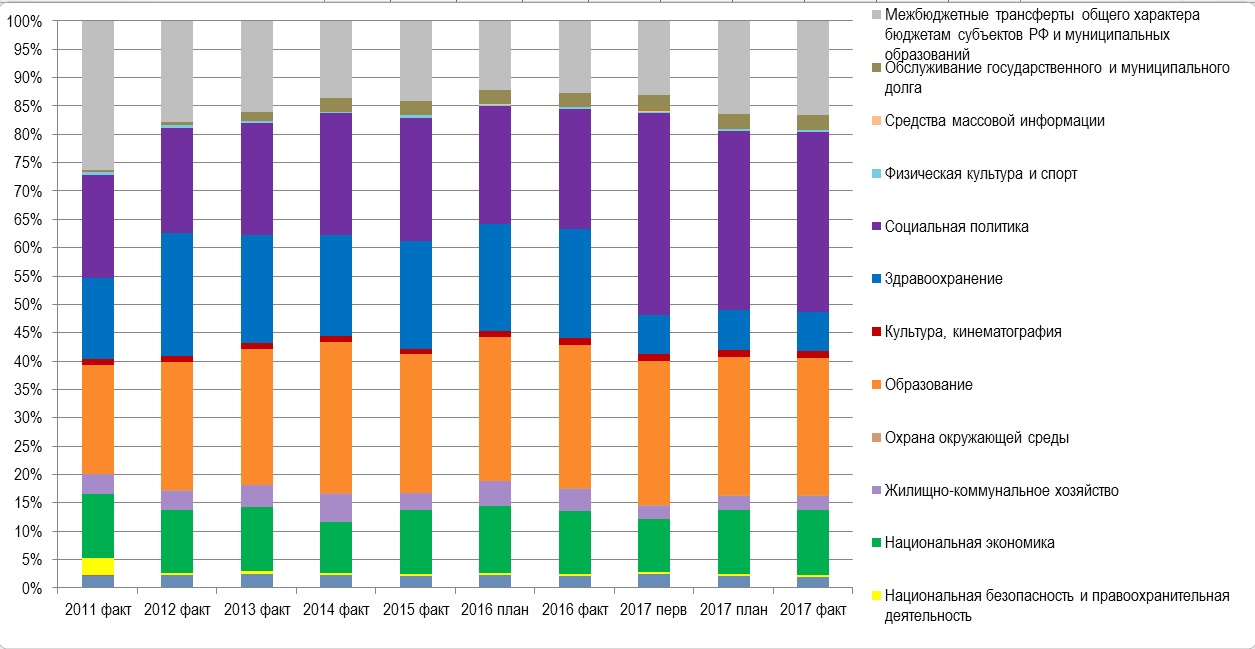 Общий объем расходов областного бюджета в 2017 году утвержден Законом о бюджете (с учетом всех изменений) в объеме 114 685 231,4 тыс. рублей. Расходы областного бюджета в 2017 году исполнены в объеме 113 552 726,5 тыс. рублей (99,0%). Общая сумма неисполненных бюджетных назначений составила 1 132 504,9 тыс. рублей (1,0%). Наибольший объем неисполненных назначений сложился при кассовом исполнении расходов по разделам 07 «Образование» - 363 871,7 тыс. рублей (32,0 %), 09 «Здравоохранение» - 294 292,7 тыс. рублей (26,0 %) и 10 «Социальная политика» - 212 573,3 тыс. рублей (18,8 %).   По сравнению с 2016 годом расходы бюджета увеличились на 4 587 881,0 тыс. рублей или на 4,2 %. Структура расходов областного бюджета в 2017 году представлена в таблице 9Таблица 9 (тыс. руб.) Наибольший удельный вес в расходах бюджета составили расходы на социальную политику – 36 005 794,5 тыс. рублей (31,7 %) и на образование –  27 536 268,1 тыс. рублей (24,2 %).Расходы по разделу 01 «Общегосударственные вопросы»На «Общегосударственные вопросы» Законом о бюджете на 2017 год утверждены бюджетные назначения в сумме 2 310 439,0 тыс. рублей, что на 216 189,3 тыс. рублей меньше, чем было утверждено по разделу 01 в 2016 году. Фактически по разделу 01 в 2016 году использовано 2 160 471,2 тыс. рублей.Утвержденные Законом о бюджете расходы по разделу 01 в последние 3 года имеют тенденцию к снижению. Так, в 2015 году по разделу 01 законом о бюджете утверждено 2 571 675,9 тыс. рублей, аналогичные расходы бюджета в 2016 году утверждены в сумме 2 526 628,3 тыс. рублей (- 45 047,6 тыс. рублей), а в 2017 году – 2 310 439,0 тыс. рублей (- 216 189,3 тыс. рублей к 2016 году). В целом, исполненные расходы бюджета в 2017 году снизились по отношению к аналогичным расходам 2015 года на 140 416,8 тыс. рублей или на 6,1 %.В структуре расходной части бюджета доля расходов по разделу 01 также уменьшилась с 2,1% в 2015-2016 г.г. до 1,9 % в 2017 году.В 2017 году существенное уменьшение расходов по разделу 01 «Общегосударственные вопросы» произошло по подразделу 02 «Функционирование высшего должностного лица субъекта Российской федерации и муниципального образования».  В Законе о бюджете предусматривалось использовать в 2017 году 2 539,0 тыс. рублей, что соответствовало уровню аналогичных расходов в 2015 – 2016 годах. Фактическое исполнение расходов в 2017 году составило 1 618,5 тыс. рублей или 63,7 % от утвержденного объема ассигнований.Расходы по подразделу 03 «Функционирование представительных органов государственной власти и представительных органов муниципальных образований» утверждены в объеме 97 047,1 тыс. рублей, что на 2 414,1 тыс. рублей больше, чем в 2016 году. Фактически на содержание органов законодательной власти Кемеровской области в 2017 году использовано 95 006,0 тыс. рублей или 97,9 % от утвержденного законом объема ассигнований.По подразделу 04 «Функционирование высших исполнительных органов государственной власти субъектов Российской Федерации» планировалось использовать 293 855,1 тыс. рублей, что на 17 742,4 тыс. рублей меньше по сравнению с 2016 годом - 5,7 %). Фактически по подразделу 04 израсходовано 285 571,5 тыс. рублей или 97,2 % от утвержденного Законом о бюджете объема ассигнований.Расходы по подразделу 05 «Судебная система» исполнены через главного распорядителя бюджетных средств Управление по обеспечению деятельности мировых судей в Кемеровской области (далее – Управление) в объеме 282 681,2 тыс. рублей, что составляет 98,4 % от утвержденных бюджетных назначений. По сравнению с 2016 годом бюджетные назначения по расходам на 2017 год для Управления уменьшены на 12 876,1 тыс. рублей и полностью сформированы по непрограммным направлениям деятельности.Расходы на обеспечение деятельности финансовых, налоговых и таможенных органов и органов финансового надзора (подраздел 06) исполнены в объеме 547 919,3 тыс. рублей, что на 16 931,7 тыс. рублей меньше по сравнению с 2016 годом (- 3,0 %).По подразделу 07 «Обеспечение проведения выборов и референдумов» использовано в 2017 году 37 662,7 тыс. рублей, что составило 99,6 % от утвержденного законом о бюджете объема – 37 800,3 тыс. рублей.По подразделу 11 «Резервные фонды» Законом о бюджете на 2017 год утверждены бюджетные ассигнования в сумме 100 000,0 тыс. рублей.  Расходы за счет бюджетных ассигнований резервного фонда Коллегии Администрации Кемеровской области за 2017 год составили 2 072,5 тыс. рублей или 2,1 % от годового объема.   Доля резервного фонда в общих расходах бюджета не превышает установленный п. 3 ст. 81 Бюджетного кодекса Российской Федерации предел в размере 3%.	Расходы по подразделу 13 «Другие общегосударственные вопросы» в структуре раздела 01 «Общегосударственные расходы» составляют 42,1 %. Законом о бюджете утверждено на 2017 год расходов в объеме   940 671,1 тыс. рублей, что на 173 706,9 тыс. рублей меньше, чем планировалось использовать в 2016 году (- 15,6 %). Фактическое исполнение составило 910 011,9 тыс. рублей или 96,7 %.	Предусмотренные Законом о бюджете расходы по разделу 02 «Национальная оборона» в сумме 27 980,2 тыс. рублей использованы в полном объеме на осуществление первичного воинского учета на территориях, где отсутствуют военные комиссариаты.Расходы по разделу 03 «Национальная безопасность и правоохранительная деятельность»В 2017 году расходы по разделу 03 исполнены в объеме 413 635,9 тыс. рублей при утвержденных Законом о бюджете в сумме 416 943,1 тыс. рублей (99,2 %).Несмотря на трудности с формированием бюджета, расходы на «Национальную безопасность и правоохранительную деятельность» (раздел 03) за последние 3 года незначительно, но повышаются, что является положительным моментом в вопросах обеспечения безопасности граждан.Так, рост расходов по разделу 03 в 2016 году составил + 9,5 % или 34 513,2 тыс. рублей, а в 2017 году – 17 301,3 тыс. рублей или + 4,4 %.В структуре расходной части бюджета расходы на «Национальную безопасность и правоохранительную деятельность» составляют 0,4%.Расходы по разделу 03 характеризуются следующими показателями: 											Таблица 10 (тыс. рублей)В структуре расходов раздела 03 основные направления расходов предусмотрены на обеспечение пожарной безопасности и защиту населения и территорий от последствий чрезвычайных ситуаций природного и техногенного характера.Расходы по подразделу 09 «Защита населения и территории от последствий чрезвычайных ситуаций природного и техногенного характера, гражданская оборона» планировались в сумме 176 798,3 тыс. рублей, а исполнены в сумме 175 740,5 тыс. рублей или 99,4 %. На обеспечение пожарной безопасности по подразделу 10 утверждено 182 684,3 тыс. рублей. Исполнено 181 424,9 тыс. рублей или 99,3 %.Исполнение бюджета по подразделам 09 и 10 осуществлялось через главного распорядителя бюджетных средств департамент по чрезвычайным ситуациям Кемеровской области и подведомственных ему получателей бюджетных средств ГКУ Кемеровской области «Агентство по защите населения и территории Кемеровской области» и ГОБУДПО «Кемеровский объединенный учебно-методический Центр по гражданской обороне, чрезвычайным ситуациям, сейсмической и экологической безопасности».Анализ бюджетной отчетности департамента по чрезвычайным ситуациям Кемеровской области за 2017 год показал, что дебиторская задолженность на конец отчетного периода снизилась на 762,4 тыс. рублей (- 28,6%) и составила 1 898,3 тыс. рублей. Расходы по разделу 04 «Национальная экономика»В структуре расходов областного бюджета расходы по разделу 04 «Национальная экономика» составляют 11,4 %, что соответствовало уровню аналогичных расходов областного бюджета в 2015 - 2016 годах. Законом о бюджете бюджетные назначения утверждены в объеме 12 977 918,6 тыс. рублей, фактически освоено 12 941 580,5 тыс. рублей или 99,7 %.Исполнителем расходов по подразделам 04 «Воспроизводство минерально-сырьевой базы» и 06 «Водное хозяйство» раздела 04 являлся департамент природных ресурсов и экологии Кемеровской области. Анализ бюджетной отчетности департамента за 2017 год показал, что в целом кассовые расходы департамента, в том числе по подразделам 04 и 06, увеличились по сравнению с расходами в 2016 году на 311 790,3 тыс. рублей (в 2,8 раза) и составили 424 441,2 тыс. рублей. Бюджетные средства направлены на реализацию мероприятий Государственных программ Кемеровской области «Экология, недропользование и рациональное водопользование» и «Экология, недропользование и рациональное водопользование».Представленная отчетность свидетельствует о том, что дебиторская задолженность департамента по сравнению с началом года увеличилась в 5,9 раза и на 01.01.2018 составила 91 039,5 тыс. рублей, из них просроченная задолженность составляла 4 950,4 тыс. рублей. Задолженность недобросовестных водопользователей и нарушителей водного законодательства хотя и уменьшилась по сравнению с началом года, однако на 01.01.2018 составила 9 905,4 тыс. рублей. Аналогично, в департаменте лесного комплекса Кемеровской области, который является главным администратором бюджетных средств по подразделу 07 «Лесное хозяйство», общая сумма дебиторской задолженности на конец отчетного периода составила 241 575,8 тыс. рублей, что на 81 208,1 тыс. рублей или на 50,6 % больше, чем по состоянию на 01.01.2017 года. Расходы областного бюджета по подразделу 08 «Транспорт» исполнены департаментом транспорта и связи Кемеровской области в объеме 1 460 612,3 тыс. рублей или на 99,9% от планового показателя – 1 460 517,6 тыс. рублей. Все ассигнования по подразделу 08 направлены на реализацию задач Государственной программы Кемеровской области «Оптимизация развития транспорта и связи Кузбасса» на 2014-2020 годы». Дебиторская задолженность департамента на конец отчетного периода увеличилась в 79,6 раз и составила 98 844,1 тыс. рублей, при этом из указанной суммы 559,1 тыс. рублей – просроченная задолженность по начисленным и не взысканным административным штрафам за нарушение законодательства по перевозкам пассажиров и багажа легковыми такси. Кроме того, в 2017 году департаментом списана нереальная к взысканию дебиторская задолженность в сумме 477,2 тыс. рублей. По состоянию на 01.01.2018 кредиторская задолженность департамента увеличилась по сравнению с началом года на 49,4% или на 130 048,1 тыс. рублей и составила 393 106,8 тыс. рублей. Рост кредиторской задолженности произошел за счет принятия к бухгалтерскому учету мирового соглашения от 01.12.2015 на возмещение из областного бюджета некомпенсированных потерь ОАО «Кузбасс-пригород» на сумму 152 030,3 тыс. рублейРасходы по подразделу 09 «Дорожное хозяйство» (дорожные фонды) составили 8 545 900,8 тыс. рублей или 66,0% от всех расходов раздела 04 «Национальная экономика» и 7,5% от всех расходов областного бюджета.Кассовое исполнение по подразделу 09 составило 99,9% от утвержденных бюджетных назначений (8 553 852,3 тыс. рублей.). Объем неисполненных назначений составил7 951,5 тыс. рублей или 0,1% от прогнозного значения.Анализ и структура исполнения расходов областного бюджета по разделу 04 «Национальная экономика» подразделу 09 «Дорожное хозяйство» (дорожные фонды) согласно данным формы 0503117 «Отчет об исполнении бюджета» представлены в следующей таблице 11.Таблица 11 (тыс. рублей)В соответствии с ведомственной структурой расходов на 2017 год исполнение расходов по подразделу 09 «Дорожное хозяйство» осуществлялось по трем главным распорядителям бюджетных средств: департамент жилищно-коммунального и дорожного комплекса Кемеровской области (код 013) в сумме 8 339 965,1 тыс. рублей, комитет по управлению государственным имуществом Кемеровской области (код 850) в сумме 46 825,0 тыс. рублей и департамент строительства Кемеровской области (код 897) в сумме 159 110,7 тыс. рублей.Наибольший удельный вес в расходах подраздела 09 «Дорожное хозяйство» (94,5% в структуре расходов подраздела 09 или 62,4% от общих расходов раздела 04 «Национальная экономика») занимает ГП КО «Жилищно-коммунальный и дорожный комплекс, энергосбережение и повышение энергоэффективности Кузбасса» с кассовым исполнением 8 076 167,9 тыс. рублей.При запланированном показателе в объеме 8 084 119,4 тыс. рублей исполнение составило 99,9%.Источником финансирования большей части расходов по подразделу 09 «Дорожное хозяйство» (дорожные фонды) являются средства дорожного фонда, которые формируются за счет поступлений определенных видов доходов. По итогам 2017 года сформирован региональный дорожный фонд с фактическим значением 7 285 106,3 тыс. рублей.Расходы по разделу 05 «Жилищно-коммунальное хозяйство»В окончательной редакции Закона о бюджете объем бюджетных ассигнований по разделу «ЖКХ» по сравнению с первоначальным планом (2 432 231,9 тыс. рублей) увеличился на 516 500,5 тыс. рублей и составил 2 948 732,4 тыс. рублей.Доля расходов по разделу 05 «Жилищно-коммунальное хозяйство» в общем объеме расходов областного бюджета в 2017 году составила 2,6%. По данным формы 0503117 к годовому отчету об исполнении областного бюджета за 2017 год по разделу 05 «Жилищно-коммунальное хозяйство» произведено расходов на общую сумму 2 947 206,6 тыс. рублей при запланированном показателе 2 948 732,4 тыс. рублей или 99,9% от бюджетных назначений. Объем неисполненных бюджетных назначений составил 1 525,7 тыс. рублей.К уровню прошлого года (2016г. - 4 348 858,6 тыс. рублей) объем кассовых расходов по разделу 05 в 2017 году сократился на 1 401 652,0 тыс. рублей или на 32,2%.Расходы по разделу 05 «Жилищно-коммунальное хозяйство» в 2017 году осуществляли 7 главных распорядителей бюджетных средств, в том числе расходы в основном распределились между двумя главными распорядителями бюджетных средств: департаментом жилищно-коммунального и дорожного комплекса Кемеровской области (код 013) в сумме 1 410 682,1 тыс. рублей или 48% и главным финансовым управлением Кемеровской области (код 855) в сумме 1 294 158,3 тыс. рублей или 44%.Анализ и структура исполнения расходов областного бюджета по разделу 05 «Жилищно-коммунальное хозяйство» представлены в следующей таблице 12.Таблица 12 (тыс. рублей)Основная доля расходов по разделу 05 «Жилищно-коммунальное хозяйство» приходится на подраздел 0501 «Жилищное хозяйство» - 46,1% (в 2016 - 88,8%), что составило 1 358 098,2 тыс. рублей или 100,0% от плана.По подразделу 0501 «Жилищное хозяйство» общий объем кассовых расходов сократился по сравнению с 2016 годом (с 3 859 685,3 тыс. рублей до 1 358 098,2 тыс. рублей) на 2 501 587,1 тыс. рублей или 64,8%.Расходы по подразделу 0501 «Жилищное хозяйство» были произведены в 2017 году только в рамках ГП КО «Жилищная и социальная инфраструктура Кузбасса» (подпрограмма «Доступное и комфортное жильё населению Кемеровской области»), в том числе за счет исполнения расходов по следующим мероприятиям с наибольшей долей расходов:- субсидии на обеспечение мероприятий по переселению граждан из аварийного жилищного фонда, в том числе переселению граждан из аварийного жилищного фонда с учетом необходимости развития малоэтажного жилищного строительства, за счет средств, поступивших от государственной корпорации - Фонда содействия реформированию жилищно-коммунального хозяйства и средств областного бюджета (доля мероприятия от всех расходов раздела 05 - 44%) – исполнение произведено в объемах 487 913,6 тыс. рублей и 806 244,8 тыс. рублей соответственно по источникам финансированияРасходы по подразделу 0502 «Коммунальное хозяйство» заняли 16,1% от всех расходов по разделу «ЖКХ» (в 2016 году - 8,0%). Исполнение составило 475 382,0 тыс. рублей при запланированном значении 475 608,1 тыс. рублей (практически 100,0%).К уровню предыдущего периода объем кассовых расходов по подразделу увеличен на 129 212,8 тыс. рублей или 37,3%.Наибольший удельный вес в расходах подраздела 0502 «Коммунальное хозяйство» (13,7% от общих расходов по разделу 05 или 402 927,1 тыс. рублей) занимает ГП КО «Жилищно-коммунальный и дорожный комплекс, энергосбережение и повышение энергоэффективности Кузбасса». Исполнение программы составило почти 100% при плане 403 153,2 тыс. рублей. Доля расходов ГП КО «Государственная поддержка агропромышленного комплекса и устойчивого развития сельских территорий в Кемеровской области» (подпрограмма «Устойчивое развитие сельских территорий») в общих расходах раздела 05 составила 2,2% или 65 425,3 тыс. рублей. Уровень исполнения составил 100,0% от утвержденных ассигнований.Расходы по подразделу 0503 «Благоустройство» заняли 31,3% от всех расходов по разделу «ЖКХ» (в 2016 году - 0,05%). Исполнение составило 923 118,8 тыс. рублей при запланированном значении 923 133,2 тыс. рублей (практически 100,0%).Наибольший удельный вес в расходах подраздела 0503 «Благоустройство» (30,3% от общих расходов по разделу 05 или 893 048,2 тыс. рублей) занимает ГП КО «Жилищно-коммунальный и дорожный комплекс, энергосбережение и повышение энергоэффективности Кузбасса», подпрограмма «Формирование современной городской среды», и расходы произведены в рамках одного программного мероприятия «Субсидии на поддержку государственной программы Кемеровской области и муниципальных программ формирования современной городской среды».Исполнение программы составило 100,0% при утвержденных ассигнованиях в размере 893 048,2 тыс. рублей.Расходы по подразделу 0505 «Другие вопросы в области жилищно-коммунального хозяйства» заняли 6,5% от всех расходов по разделу «ЖКХ» (в 2016 году 3,2%). Исполнение составило 190 607,6 тыс. рублей или 99,3% при утвержденных ассигнованиях в сумме 191 892,8 тыс. рублей. К уровню 2016 года объем кассовых расходов по подразделу увеличен на 49 672,9 тыс. рублей или 35,2%.Расходы по разделу 06 «Охрана окружающей среды»По разделу 06 «Охрана окружающей среды» Законом об областном бюджете на 2017 год предусматривалось 107 879,4 тыс. рублей.  Исполнено в объеме 106 135,0 тыс. рублей.На природоохранные мероприятия использовано на 3,4 % больше, чем в 2016 году (+ 3 584,0 тыс. рублей). В общем объеме расходов областного бюджета расходы на охрану окружающей среды составляют незначительную сумму (0,09 %). Расходы по разделу 06 исполнены в рамках государственной программы Кемеровской области «Экология и природные ресурсы Кузбасса» через 3 главных распорядителей бюджетных средств: департамент природных ресурсов и экологии Кемеровской области, департамент лесного комплекса Кемеровской области и департамент охраны объектов животного мира Кемеровской области.Расходы по разделу 07 «Образование»В целом по разделу 07 «Образование» за 2017 год расходы произведены в сумме 27 536 268,1 тыс. рублей при плановом показателе 27 900 139,8 тыс. рублей или на 98,7% от утвержденных бюджетных назначений. Доля расходов по разделу 07 в общем объеме кассовых расходов областного бюджета в 2017 году составила 24,2%, в 2016 году составила 25,3%.По сравнению с 2016 годом расходы областного бюджета на образование в 2017 году уменьшились на 31 527,5 тыс. рублей или на 01% (с 27 567 795,6 тыс. рублей до  27 536 268,1 тыс. рублей).Анализ исполнения расходов по разделу 07 представлен в таблице 13. 	Таблица 13 (тыс. рублей)Расходы по разделу 07 «Образование» в отчетном периоде предусмотрены 17 главным распорядителям средств областного бюджета, из них наибольшая доля расходов приходится на:- главное финансовое управление Кемеровской области (855) – 19 926 197,9 тыс. рублей (71,4%);- департамент образования и науки Кемеровской области (012) – 6 147 615,4 тыс. рублей (22,0%).Расходы по подразделу 0701 «Дошкольное образование» (27,7% от расходов на Образование) составили 7 622 047,6 тыс. рублей при плане 7 694 500,1 тыс. рублей или 99,1% от плановых показателей, объем неисполненных назначений 72 452,5 тыс. рублей. Кассовые расходы осуществлялись в пределах доведенных объемов финансирования. Расходы по данному подразделу осуществлялись в рамках 2 государственных программ Кемеровской области:- ГП КО «Жилищная и социальная инфраструктура Кузбасса» мероприятия подпрограммы «Стимулирование программ развития жилищного строительства субъектов Российской Федерации» федеральной целевой программы «Жилище» на 2015-2020 годы – 945 986,5 тыс. рублей (12,4%);- ГП КО «Развитие системы образования Кузбасса» - 6 655 395,9 тыс. рублей (87,3%). А также не программные мероприятия (резервный фонд Коллегии Администрации Кемеровской области) – 80,0 тыс. рублей.К уровню 2016 года объем кассовых расходов по подразделу увеличились на 426 229,6 тыс. рублей (с 7 195 818,0 тыс. рублей до 7 622 047,6 тыс. рублей) или на 5,9%. Наибольшую долю расходов по разделу 07 «Образование» занимает подраздел 07 02 «Общее образование» (52,9%), которые составили 14 560 082,1 тыс. рублей при плане 14 671 002,1 тыс. рублей (99,2% от плана), объем неисполненных назначений – 110 920,0 тыс. рублей. Кассовые расходы осуществлялись в пределах доведенных объемов финансирования. Неисполнение назначений по лимитам бюджетных обязательств по данному подразделу в основном связаны с экономией, сложившейся в результате оптимизации цены поставки товаров, выполнения работ (оказания услуг) по итогам проведения конкурсных процедур. Расходы по данному подразделу осуществлялись в рамках 4 государственных программ Кемеровской области:- ГП КО «Государственная поддержка агропромышленного комплекса и устойчивого развития сельских территорий в Кемеровской области» - 11 996,6 тыс. рублей (0,1%);- ГП КО «Жилищная и социальная инфраструктура Кузбасса» - 42 142,0 тыс. рублей (0,3%);- ГП КО «Развитие системы образования Кузбасса» - 14 496 023,5 тыс. рублей (99,5%);- ГП КО «Культура Кузбасса» - 10 000,0 тыс. рублей (0,07%).А также непрограммные мероприятия (резервный фонд Коллегии Администрации Кемеровской области) – 1 992,5 тыс. рублей (0,01%).Расходы по подразделу 07 03 «Дополнительное образование» (1,1% от расходов на Образование) составили 308 191,4 тыс. рублей при плане 314 173,8 тыс. рублей (98,1% от плана), объем неисполненных назначений 5 982,4 тыс. рублей. Кассовые расходы осуществлялись в пределах доведенных объемов финансирования.Расходы по данному подразделу осуществлялись в рамках 2 государственных программ Кемеровской области:- ГП КО «Развитие системы образования Кузбасса» - 164 069,0 тыс. рублей (53,2%);- ГП КО «Молодежь, спорт и туризм Кузбасса» 144 122,4 тыс. рублей (46,8%).Расходы по подразделу 0704 «Среднее профессиональное образование» (14,5% от расходов на Образование) составили 3 977 601,2 тыс. рублей при плане 4 114 407,4 тыс. рублей (96,7% от плана), объем неисполненных назначений 136 806,2 тыс. рублей. Кассовые расходы осуществлялись в пределах доведенных объемов финансирования.Расход по данному подразделу осуществлялся в рамках 4 государственных программ Кемеровской области:- ГП КО «Развитие системы образования Кузбасса» - 3 492 304,6 тыс. рублей (87,8% от суммы по подразделу);- ГП КО «Культура Кузбасса» - 196 304,6 тыс. рублей (4,9%);- ГП КО «Развитие здравоохранения Кузбасса» в сумме 178 650,2 тыс. рублей (4,5%);- ГП КО «Молодежь, спорт и туризм Кузбасса» - 110 341,7 тыс. рублей (2,8%).К уровню 2016 года объем кассовых расходов по подразделу уменьшился  на  19 915,7 тыс. рублей или на 0,5%.Расходы по подразделу 0705 «Профессиональная подготовка, переподготовка и повышение квалификации» (0,7% от расходов на Образование) составили 205 579,2  тыс. рублей при плане 210 223,1 тыс. рублей (97,8% от плана), объем неисполненных назначений 4 643,9 тыс. рублей. Кассовые расходы осуществлялись в пределах доведенных объемов финансирования.Расход по данному подразделу осуществлялось в рамках следующих 5 государственных программ Кемеровской области:- ГП КО «Развитие системы образования Кузбасса» - 137 515,1 тыс. рублей (66,7% от суммы по подразделу);- ГП КО «Предупреждение и ликвидация чрезвычайных ситуаций на территории Кемеровской области» - 43 014,1 тыс. рублей (20,9%);- ГП КО «Развитие здравоохранения Кузбасса» в сумме 17 179,0 тыс. рублей (8,4%);- ГП КО «Культура Кузбасса» - 6 323,1 тыс. рублей (3,1 %);- ГП КО «Социальная поддержка населения Кузбасса» в сумме 206,0 тыс. рублей (0,1%);А также не программные направления деятельности в сумме 1 341,9 тыс. рублей (0,7%).К уровню 2016 года объем кассовых расходов по подразделу уменьшился на  8 460,8  тыс. рублей (с 213240,0  тыс. рублей до 204 779,2  тыс. рублей) или на  3,4% .Расходы по подразделу 07 07 «Молодежная политика и оздоровление детей» (0,2%) составили 46 950,3 тыс. рублей при плане 46 951,5 тыс. рублей (99,9% от плана), объем неисполненных назначений 1,2  тыс. рублей. Расход по данному подразделу осуществлялся в рамках 2 государственных программ Кемеровской области:- ГП КО «Социальная поддержка населения Кузбасса» в сумме 3 987,4 тыс. рублей (8,5%);- ГП КО «Молодежь, спорт и туризм Кузбасса» - 42 963,0 тыс. рублей (91,5%).К уровню 2016 года объем кассовых расходов по подразделу уменьшился на 48 389,5 тыс. рублей (с 95 341,0 тыс. рублей до 46 950,3 тыс. рублей) или на 50,8%. Расходы по подразделу 07 09 «Другие вопросы в области образования» (3,0% от расходов на Образование) составили 815 816,4 тыс. рублей при плане 848 881,7 тыс. рублей (96,2% от плана), объем неисполненных назначений 33 065,3 тыс. рублей. Кассовые расходы осуществлялись в пределах доведенных объемов финансирования.Расход по данному подразделу осуществлялся в рамках 3 государственных программ Кемеровской области:- ГП КО «Развитие системы образования Кузбасса» - 779 885,6 тыс. рублей (95,6%);- ГП КО «Жилищно-коммунальный и дорожный комплекс, энергосбережение и повышение энергоэффективности Кузбасса» в сумме 2 325,8 тыс. рублей (0,3%);- ГП КО «Обеспечение безопасности населения Кузбасса» - 990,0 тыс. рублей (0,1%).А также непрограммные направления деятельности – 32 615,0 тыс. рублей (4,0%).К уровню 2016 года объем кассовых расходов по подразделу уменьшился на 48 958,3 тыс. рублей (с 864 774,7 тыс. рублей до 815 816,4   тыс. рублей) или на           5,7 %.  Расходы по разделу 09 «Здравоохранение»Расходы по разделу 09 «Здравоохранение» в 2017 году исполнены в размере 7 833 401,8 тыс. рублей при плановом показателе 8 127 694,6 тыс. рублей, что составило 96,4% от утвержденных бюджетных назначений. Объем неисполненных бюджетных назначений составил 294 292,7 тыс. рублей или 3,6%.Доля общих расходов по разделу 09 «Здравоохранение» в общем объеме кассовых расходов областного бюджета в 2017 году составила 6,9%, для сравнения в 2016 году 19,3%.По сравнению с 2016 годом расходы областного бюджета на здравоохранение в 2017 году уменьшились на 13 151 279,7 тыс. рублей (с 20 984 681,5тыс. рублей до 7 833 401,8 тыс. рублей) или на 62,7%. Исполнение расходов бюджета по разделу 09 «Здравоохранение» за 2017 год представлено в таблице 14.                                                                                                     Таблица 14 (тыс. рублей)Согласно Приложению № 8 к Закону о бюджете исполнение расходов по разделу в отчетном периоде осуществлялось 5 главными распорядителями средств областного бюджета.Основная доля расходов по данному разделу в 2017 году осуществлялась департаментом охраны здоровья населения Кемеровской области. По состоянию на 01.01.2018 года в ведении департамента находится 185 учреждений, из них 136 бюджетных, 33 автономных и 16 казенных учреждений.Расходы по подразделу 09 01 «Стационарная медицинская помощь» составили 3 001 820,0 тыс. рублей (38,3% от всех расходов по разделу) при плане 3 082 626,5 тыс. рублей, неисполненные назначения составил 80 806,5 тыс. рублей, таким образом, исполнение бюджета по данному разделу составило 97,4%. Расходы по данному подразделу осуществлялись на реализацию мероприятий по ГП КО «Развитие здравоохранения Кузбасса», в пределах доведенных объемов финансирования. Объем кассовых расходов по сравнению с 2016 годом увеличился на                    562 821,0 тыс. рублей (с 2 438 999,0 тыс. рублей до 3 001 820,0 тыс. рублей) или на 23,1%.На расходы по подразделу 09 02 «Амбулаторная помощь» приходится 18,7% от всех расходов по разделу. Кассовое исполнение здесь составило 1 466 422,1 тыс. рублей при плане 1 503 387,7 тыс. рублей, таким образом, исполнение составило 98,2%, объем неисполненных назначений 36 965,6 тыс. рублей. Расходы по данному подразделу осуществлялись на реализацию мероприятий по ГП КО «Развитие здравоохранения Кузбасса» в пределах доведенных объемов финансирования. В сравнении с уровнем 2016 года объем кассовых расходов по подразделу увеличились на 1 301,4 тыс. рублей (с 1 465 120,7 тыс. рублей до 1 466 422,1 тыс. рублей) или на 0,1%. Расходы по подразделу 09 03 «Медицинская помощь в дневных стационарах всех типов» составили 71 390,1 тыс. рублей или 0,9% от расходов на здравоохранение, плановые показатели по данному подразделу утверждены в размере 76 365,2 тыс. рублей, таким образом, исполнение составило 93,5%, объем неисполненных назначений составил 4 975,1 тыс. рублей. Расходы по данному подразделу осуществлялись на реализацию мероприятий по ГП КО «Развитие здравоохранения Кузбасса», в пределах доведенных объемов финансирования. Объем кассовых расходов по сравнению с 2016 годом увеличился на 12 054,8 тыс. рублей (с 53 896,1 тыс. рублей до 65 950,9 тыс. рублей) или на 22,4%.Кассовые расходы по подразделу 09 04 «Скорая медицинская помощь» составили 48 322,5 тыс. рублей или 0,6% от всех расходов по подразделу, бюджетные назначения утверждены в размере 49 560,2 тыс. рублей, таким образом, исполнение бюджета по данному подразделу составило 97,5%, неисполненные назначения в сумме составили 1 237,7 тыс. рублей.   Расходы по подразделу 09 05 «Санаторно-оздоровительная помощь» составили 401 856,5 тыс. рублей или 5,1% от всех расходов по подразделу, бюджетные назначения утверждены в размере 410 105,0 тыс. рублей, таким образом, исполнение бюджета по данному подразделу составило 98,0%, неисполненные назначения в сумме составили 8 248,5 тыс. рублей.   Объем кассовых расходов по сравнению с 2016 годом увеличился на                   108 631,8 тыс. рублей (с 293 224,7 тыс. рублей до 401 856,5 тыс. рублей) или на 37,0%. Расходы по подразделу 09 06 «Заготовка, переработка, хранение и обеспечение безопасности донорской крови и ее компонентов» составили 506 697,2 тыс. рублей или 6,5% от всех расходов по подразделу, бюджетные назначения утверждены в размере 513 410,2 тыс. рублей, таким образом, исполнение бюджета по данному подразделу составило 98,7%, неисполненные назначения в сумме составили 6 713,0 тыс. рублей.   Объем кассовых расходов по сравнению с 2016 годом увеличился на 94 283,5 тыс. рублей (с 412 413,7 тыс. рублей до 506 697,2 тыс. рублей) или на 22,9%. Расходы по подразделу 09 07 «Санитарно-эпидемиологическое благополучие» составили 19 740,0 тыс. рублей или 0,3% от всех расходов по подразделу, бюджетные назначения утверждены в размере 19 905,8 тыс. рублей, таким образом, исполнение бюджета по данному подразделу составило 99,2%, неисполненные назначения в сумме составили 165,8 тыс. рублей.   Объем кассовых расходов по сравнению с 2016 годом увеличился на 11 740,6 тыс. рублей (с 7 999,4 тыс. рублей до 19 740,тыс. рублей) или в 2,5 раза.Наибольшую долю расходов по разделу 09 «Здравоохранение» составили расходы по подразделу 09 09 «Другие вопросы в области здравоохранения» в размере 2 317 153,4 тыс. рублей или 39,5% от всех расходов по подразделу, бюджетные назначения утверждены в размере 2 472 333,8 тыс. рублей, таким образом, исполнение бюджета по данному подразделу составило 93,7%, неисполненные назначения в сумме составили 155 180,4 тыс. рублей. Объем кассовых расходов уменьшился по сравнению с 2016 годом на 13 978 524,5 тыс. рублей (с 16 295 677,9 тыс. рублей до 2 317 153,4  тыс. рублей) или в 7,0 раза.Расходы по разделу 10 «Социальная политика»В целом по разделу 10 «Социальная политика» расходы произведены в сумме 36 005 794,5 тыс. рублей или на 99,4% от утвержденных бюджетных назначений на 2017 год в сумме 36 218 367,8 тыс. рублей. Объем неисполненных бюджетных назначений составил 212 573,3 тыс. рублей или 0,6% - причиной отклонений от утвержденных бюджетных назначений послужило финансирование в пределах фактической потребности.  По сравнению с 2016 годом расходы на социальную политику в 2017 году увеличились на 12 925 218,8 тыс. рублей (с 23 080 574,7 тыс. рублей до 36 005 794,5 тыс. рублей) или на 56,0%.Доля общих расходов по разделу 10 «Социальная политика» в общем объеме кассовых расходов областного бюджета в 2017 году составила 31,7%, в 2016 году составила 21,2%, (в 2015 году составляла 21,8 %).Исполнение расходов по разделу 10 «Социальная политика» за 2017 год представлено в таблице 15.Таблица 15 (тыс. рублей)Расходы по разделу 10 «Социальная политика» в 2017 году осуществляли 11 главных распорядителей средств областного бюджета, из них наибольший объем расходов приходится на:- Главное финансовое управление Кемеровской области – 9 652 782,6 тыс. рублей или 26,7%; - департамент социальной защиты населения Кемеровской области – 8 384 773,6 тыс. рублей или 23,2%.Расходы по подразделу 10 02 «Социальное обслуживание населения» (11,9% от расходов на социальную политику) составили 4 287 487,0 тыс. рублей при плане 4 356 610,1 тыс. рублей или 98,4% от плановых показателей, объем неисполненных назначений – 68 123,1 тыс. рублей. Кассовые расходы осуществлялись в пределах доведенных объемов финансирования.Расход по данному подразделу осуществлялся в рамках 2 государственных программ Кемеровской области:- ГП КО «Жилищная и социальная инфраструктура Кузбасса» в сумме 56 313,0 тыс. рублей (1,3%);- ГП КО «Социальная поддержка населения Кузбасса» в сумме 4 231 174,0 тыс. рублей (98,7%).Объем кассовых расходов по сравнению с 2016 годом увеличился на 110 227,4 тыс. рублей (с 4 177 259, 6 тыс. рублей до 4 287 487,0 тыс. рублей) или на 2,6%, кассовые расходы осуществлялись в пределах доведенных объемов финансирования.Наибольшую долю расходов по разделу 10 «Социальная политика» - 69,9%, занимает подраздел 10 03 «Социальное обеспечение населения», которая составляет 24 855 205,4 тыс. рублей при плане 24 955 095,1 тыс. рублей (99,6% от плана), объем неисполненных назначений – 99 890,0 тыс. рублей. Расход по данному подразделу осуществлялся в рамках 7 государственных программ Кемеровской области:- ГП КО «Развитие здравоохранения Кузбасса» в сумме 14 007 279,4 тыс. рублей (56,1 %);- ГП КО «Содействие занятости населения Кузбасса» в сумме 1 398 458,8 тыс. рублей (5,6%);- ГП КО «Государственная поддержка агропромышленного комплекса и устойчивого развития сельских территорий в Кемеровской области» - 28 019,9 тыс. рублей (0,1%);- ГП КО «Жилищная и социальная инфраструктура Кузбасса» в сумме 217 353,7 тыс. рублей (0,9%);- ГП КО «Культура Кузбасса» - 371,0 тыс. рублей;- ГП КО «Развитие системы образования Кузбасса» - 130 790,8 тыс. рублей (0,5%);- ГП КО «Социальная поддержка населения Кузбасса» в сумме 9 070 490,6 тыс. рублей (36,5%).А также не программные направления деятельности – 2 441,2 тыс. рублей (0,01%).Объем кассовых расходов увеличился по сравнению с 2016 годом на 13 070 281,3 тыс. рублей (с 11 784 924,1 тыс. рублей до 24 855 205,4 тыс. рублей) или в 2,1 раза.Расходы по подразделу 10 04 «Охрана семьи и детства» (16,1% от расходов на социальную политику) составили 5 796 360,6 тыс. рублей при плане 5 836 882,3 тыс. рублей или 99,3% от плановых показателей, объем неисполненных назначений – 40 521,6 тыс. рублей. Кассовые расходы осуществлялись в пределах доведенных объемов финансирования. Расход по данному подразделу осуществлялся в рамках 2 государственных программ Кемеровской области:- ГП КО «Развитие системы образования Кузбасса» - 2 175 511,3 тыс. рублей (37,5%);- ГП КО «Социальная поддержка населения Кузбасса» в сумме 3 620 849,3 тыс. рублей (62,5%).Объем кассовых расходов по сравнению с 2016 годом уменьшился на 349 468,9 тыс. рублей (с 6 145 829,5 тыс. рублей до 5 796 360,6тыс. рублей) или на 6,0%.Расходы по подразделу 10 06 «Другие вопросы в области социальной политики» (2,1% от расходов на социальную политику) составили 760 044,6 тыс. рублей при плане 763 172,3 тыс. рублей или 99,6% от плановых показателей, объем неисполненных назначений – 3 127,5 тыс. рублей. Расход по данному подразделу осуществлялся в рамках ГП КО «Социальная поддержка населения Кузбасса» в сумме 718 346,7 тыс. рублей (94,7%).А также непрограммные направления деятельности – 39 805,0 тыс. рублей (5,3%).Объем кассовых расходов по сравнению с 2016 годом уменьшился на 25 358,8 тыс. рублей (с 780 383,0 тыс. рублей до 755 024,2 тыс. рублей) или на 3,2%.Расходы по разделу 11 «Физическая культура и спорт»Расходы по разделу 11 «Физическая культура и спорт» исполнены в сумме 381 751,5 тыс. рублей при плановом показателе 385 817,3 тыс. рублей или на 98,9% от утвержденных бюджетных назначений. Объем неисполненных бюджетных назначений составил 4 065,8 тыс. рублей или 1,1%.По сравнению с 2016 годом расходы областного бюджета на физическую культуру и спорт в 2017 году увеличились на 54 561,8 тыс. рублей (с 327 189,7 тыс. рублей до 381 751,5 тыс. рублей).Доля расходов по разделу 11 «Физическая культура и спорт» в общем объеме кассовых расходов областного бюджета в 2017 году составила 0,3%.Исполнение расходов по разделу 11 «Физическая культура и спорт» за 2017 год представлено в таблице 16.                                                                                                  Таблица 16 (тыс. рублей)Расходы по разделу 11 «Физическая культура и спорт» в 2017 году осуществляли 3 главных распорядителя средств областного бюджета, а именно:•Департамент молодежной политики и спорта Кемеровской области – 344 605,7 тыс. рублей;•Департамент сельского хозяйства и перерабатывающей промышленности Кемеровской области – 711,9 тыс. рублей;•Департамент строительства Кемеровской области – 40 500,0 тыс. рублей.Расходы по подразделу 1101 «Физическая культура и спорт (0,2% от расходов на физическую культуру и спорт) составили 711,9 тыс. рублей или 100,0% от плановых показателей. Кассовые расходы осуществлялись в пределах доведенных объемов финансирования.Расходы по данному подразделу осуществлялись на реализацию мероприятий по ГП КО «Государственная поддержка агропромышленного комплекса и устойчивого развития сельских территорий в Кемеровской области» в пределах доведенных объемов финансирования. Объем кассовых расходов по сравнению с 2016 годом уменьшился на                    288,1 тыс. рублей (с 1 000,0 тыс. рублей до 711,9 тыс. рублей) или на 28,8%. Расходы по подразделу 1102 «Массовый спорт» (10,6% от расходов на физическую культуру и спорт) составили 40 500,0 тыс. рублей при плане 40 500,0 тыс. рублей (100,0% от плана). Кассовые расходы осуществлялись в пределах доведенных объемов финансирования. Объем кассовых расходов по сравнению с 2016 годом по подразделу уменьшился на 42 200,0 тыс. рублей (с 82 700,0 тыс. рублей до 40 500,0 тыс. рублей) или на 51,0%. Расходы по подразделу 1103 «Спорт высших достижений» (82,8% от расходов на физическую культуру и спорт) составили 316 242,4 тыс. рублей при плане 320 193,6 тыс. рублей или 98,8% от плановых показателей, объем неисполненных назначений – 3 951,2 тыс. рублей или 1,2%. Кассовые расходы осуществлялись в пределах доведенных объемов финансирования. Объем кассовых расходов по сравнению с 2016 годом увеличился на 117 339,1 тыс. рублей (с 198 903,3 тыс. рублей до 316 242,4 тыс. рублей) или на 59,0%. Расходы по подразделу 1105 «Другие вопросы в области физической культуры и спорта» (6,4% от расходов на физическую культуру и спорт) составили 24 298,1 тыс. рублей при плане 24 411,8 тыс. рублей или 99,5% от плановых показателей, объем неисполненных назначений – 113,7 тыс. рублей или 0,5%. Кассовые расходы осуществлялись в пределах доведенных объемов финансирования.Объем кассовых расходов по сравнению с 2016 годом уменьшился на 9 627,6 тыс. рублей (с 33 925,7 тыс. рублей до 24 298,1 тыс. рублей). Уменьшение расходов произошло за счет уменьшения иных выплат населению (премии, гранты).Расходы по разделу 12 «Средства массовой информации»	На поддержку средств массовой информации Законом об областном бюджете на 2017 год предусматривалось 55 000,0 тыс. рублей. Исполнено 100%.  Средства областного бюджета в виде субсидий направлены через Администрацию Кемеровской области Государственному предприятию Кемеровской области «Губернский телевизионный и радиовещательный канал «Кузбасс» 	- 36 000,0 тыс. рублей и Государственному предприятию Кемеровской области «Редакция газеты «Кузбасс» - 19 000,0 тыс. рублей. За последние 3 года (2015-2017) субсидирование местных средств массовой информации уменьшилось более чем на четверть: с 74 765 тыс. рублей в 2015 году до 55 000,0 тыс. рублей в 2017 году (- 26,4 %).Расходы по разделу 13 «Обслуживание государственного и муниципального долга»Законом о бюджете (ст. 10) установлен верхний предел государственного внутреннего долга Кемеровской области на 1 января 2018 года в сумме 70 391 353,0 тыс. рублей.По состоянию на 1 января 2017 года размер государственного долга Кемеровской области составлял 62 937 229,6 тыс. рублей. В течение 2017 года государственный долг области уменьшился на 6 945 876,8 тыс. рублей и по состоянию на 1 января 2018 года его фактический размер составил 55 991 352,8 тыс. рублей (- 11,0 %). Объем государственного долга Кемеровской области, установленный Законом Кемеровской области о бюджете, не превышал утвержденный общий годовой объем доходов областного бюджета без учета утвержденного объема безвозмездных поступлений.   Структура государственного долга Кемеровской области представлена долговыми обязательствами, определенными статьей 99 Бюджетного кодекса РФ. Информация о структуре государственного долга Кемеровской области и его динамике за 5 последних лет (2013 – 2017гг) приведена в таблице 17.Таблица 17 (тыс. рублей)В структуре долговых обязательств преобладают кредиты коммерческих банков (51,2%). Сравнительно новым видом заимствований является размещение государственных ценных бумаг Кемеровской области (17,0 %).Несмотря на некоторое снижение общего объема долговых обязательств по состоянию на 1 января 2018 года, расходы на обслуживание государственного долга Кемеровской области имеют незначительную тенденцию к увеличению, о чем свидетельствуют показатели таблицы 18.Таблица 18 (тыс. рублей) За предшествующие 5 лет расходы на обслуживание госдолга Кемеровской области увеличились в 1,9 раза, а в абсолютных цифрах рост расходов составил 1 380 884,2 тыс. рублей. В общей структуре расходов областного бюджета расходы на обслуживание госдолга в 2017 году составили 2,6 %.Доля расходов на обслуживание госдолга в общих расходах бюджета без учета субвенций не превышает установленный статьей 111 Бюджетного кодекса РФ предел в размере 15% объема расходов бюджета без учета субвенций, предоставляемых из бюджетов бюджетной системы Российской Федерации.Расходы по разделу 14 «Межбюджетные трансферты бюджетамсубъектов Российской Федерации и муниципальных образованийобщего характера» Законом о бюджете на 2017 год утвержден объем межбюджетных трансфертов общего характера, предоставляемых бюджетам муниципальных образований Кемеровской области, в объеме 18 912 248,8 тыс. рублей.Фактически муниципальным бюджетам предоставлено межбюджетных трансфертов в объеме 18 864 953,8 тыс. рублей, в том числе:- дотации на выравнивание бюджетной обеспеченности – 14 110 835,3 тыс. рублей,- иные дотации – 3 068 507,7 тыс. рублей,- прочие межбюджетные трансферты общего характера – 1 685 610,8 тыс. рублей.Расходы на предоставление межбюджетных трансфертов в виде дотаций муниципальным образованиям на выравнивание бюджетной обеспеченности составляют 74,8 % расходов раздела 14 бюджета.Исполнение бюджетных ассигнований по перечислению межбюджетных трансфертов от объема утвержденных бюджетных ассигнований составило 99,7%, не исполнены бюджетные назначения в объеме 437 295,0 тыс. рублей.                                                                 В целом, расходы по разделу 14 «Межбюджетные трансферты бюджетам субъектов Российской Федерации и муниципальных образований общего характера» составляли 16,6 % расходной части областного бюджета.  Расходы в разрезе государственных программ и непрограммных направлений деятельностиРасходы областного бюджета в 2017 году осуществлялись по 21 государственной программе в сумме 110 596 783,6 тыс. рублей, доля которых составила 97,4% в общих расходах бюджета, и по непрограммным направлениям деятельности в сумме 2 955 942,9 тыс. рублей с долей 2,6%.Анализ показателей исполнения расходов областного бюджета по данным формы №0503117 «Отчет об исполнении бюджета» на 01.01.2018 приведен в таблице 19.Таблица 19 (тыс. рублей)Согласно таблице, бюджетные назначения, отраженные в форме 0503117 по состоянию на 01.01.2018, составили 114 685 231,4 тыс. рублей, что на 7 083,6 тыс. рублей выше бюджетных ассигнований (114 678 147,8 тыс. рублей), утвержденных Законом об областном бюджете на 2017 год (в ред. от 22.12.2017 №108-ОЗ). Сложившееся отклонение не противоречит ст.217 БК РФ.Отклонение образовалось как по государственным программам, так и по непрограммным направлениям деятельности, в том числе:Государственные программы – отклонение в сумме 5 216,4 тыс. рублей, из них:- по ГП КО «Государственная поддержка агропромышленного комплекса и устойчивого развития сельских территорий Кемеровской области» - отклонение составило 14 583,0 тыс. рублей в сторону увеличения бюджетных назначений по форме 0503117 над бюджетными ассигнованиями, утвержденными Законом об областном бюджете;- по ГП КО «Охрана, защита, воспроизводство и использование лесов и объектов животного мира Кузбасса» - отклонение составило (-9 365,9) тыс.рублей в сторону уменьшения бюджетных назначений по форме 0503117.Непрограммные направления деятельности – отклонение в сумме 1 867,2 тыс. рублей в сторону увеличения бюджетных назначений по форме 0503117.По состоянию на конец 2017 года, наибольший удельный вес (85,8%) в общих расходах бюджета (или 88,2% от расходов на исполнение государственных программ) составили 5 госпрограмм с фактическим объёмом исполненных назначений в сумме 97 528 362,2 тыс. рублей, в том числе:- ГП КО «Развитие здравоохранения Кузбасса» - расходы составили 21 942 022,1 тыс. рублей или 19,3% от общих расходов бюджета;- ГП КО «Социальная поддержка населения Кузбасса» - расходы составили 17 619 958,7 тыс. рублей или 15,5% от общих расходов бюджета;- ГП КО «Жилищно-коммунальный и дорожный комплекс, энергосбережение и повышение энергоэффективности Кузбасса» - расходы составили 9 667 536,3 тыс. рублей или 8,5% от общих расходов бюджета;- ГП КО «Развитие системы образования Кузбасса» - расходы составили 28 101 130,6 тыс. рублей или 24,7% от общих расходов бюджета;- ГП КО «Управление государственными финансами Кузбасса» - расходы составили 20 197 714,5 тыс. рублей или 17,8% от общих расходов бюджета.Расходы по остальным 16-ти госпрограммам составили 13 068 421,4 тыс. рублей или 11,6% от общих расходов бюджета. Доля расходов по каждой из данных программ составляет менее 4% от общих расходов бюджета.Следует отметить, что бюджет сохранил социальную направленность. Так, затраты на здравоохранение (ГП 01), социальную поддержку населения (ГП 02), образование (ГП 10) составили 67 663 111,4 тыс. рублей или 59,6% от общих расходов бюджета.За 2017 год неисполненные назначения по государственным программам составили 974 034,6 тыс. рублей, основная часть из которых (83,7% от общего объема неисполненных назначений или 815 520,8 тыс. рублей) приходится 3 государственные программы, в том числе:- ГП КО «Развитие здравоохранения Кузбасса» - в сумме 295 525,1 тыс. рублей или 30,3% от общего объема неисполненных назначений;- ГП КО «Социальная поддержка населения Кузбасса» - в сумме 120 467,6 тыс. рублей или 12,4% от общего объема неисполненных назначений;- ГП КО «Развитие системы образования Кузбасса» - в сумме 399 528,1 тыс. рублей или 41,0% от общего объема неисполненных назначений.Рассмотрев предложенный годовой отчет об исполнении областного бюджета за 2017 год, контрольно-счетная палата Кемеровской области в соответствии с нормами бюджетного законодательства предлагает:Главным распорядителям и администраторам бюджетных средств Кемеровской области принять дополнительные меры к снижению объемов дебиторской и кредиторской задолженности. 	Заключение рассмотрено и утверждено на Коллегии контрольно-счетной палаты Кемеровской области 16 мая 2016 года.Председатель контрольно-счетной палатыКемеровской области                                                                          А.В. ДолголевецНаименование показателя2008200920102011201220132014201520162017Доходы бюджета89 469 411,3773 819 583,2682 621 892,1395 333 815,1888 502 640,5281 800 258,6495 577 651,55102 590 987,52105 076 197,06136 138 318,95Налоговые доходы67 660 708,0041 399 498,7158 031 698,9076 198 619,1668 908 737,6961 812 286,9770 498 867,0474 896 362,8679 241 513,39109 015 408,30Неналоговые доходы3 301 459,013 762 193,923 707 762,303 763 560,294 133 390,833 652 492,673 512 103,744 148 987,903 682 952,903 578 676,90Безвозмездные поступления18 635 642,9228 988 169,9021 623 281,1615 371 635,7315 460 512,0016 335 479,0021 566 680,7723 545 636,7622 151 730,7723 544 233,75Расходы бюджета86 203 364,7878 654 498,0086 872 511,0197 592 018,9097 107 556,4695 239 995,16106 552 368,30108 187 824,95108 964 845,45113 552 726,51Результат исполнения бюджета (дефицит / профицит)3 266 046,60-4 834 914,74-4 250 618,89-2 258 203,72-8 604 915,94-13 439 736,51-10 974 716,75-5 596 837,43-3 888 648,3922 585 592,44Наименование показателяФактически исполнено за 2016 годПлан перво-начальный на 2017 годПлан окон-чательный на 2017 годФактически исполнено за 2017 годУдель-ный вес по факти-ческому испол-нению за 2017 год, %Испол-нение перво-началь-ного плана, %Испол-нение окон-чатель-ного плана, %Отклонение объёма факт. исполнения от оконча-тельного планаФакт  по отноше-нию к факту за , %Отклонение факта 2017 года от факта 2016 годаНалоговые доходы79 241 513,477 590 894,0106 937 377,0109 015 408,380,1%140,5%101,9%+2 078 031,3137,6%+29 773 894,9Неналоговые доходы3 682 952,92 850 022,03 611 082,03 578 676,92,6%125,6%99,1%-32 405,197,2%-104 276,0Безвозмезд-ные поступ-ления22 151 730,819 798 384,623 737 626,323 544 233,817,3%118,9%99,2%-193 392,5106,3%+1 392 503,0в том числе:- субвенции 6 087 644,75 939 666,25 957 091,85 840 022,64,3%98,3%98,0%-117 069,295,9%-247 622,1ИТОГО доходов105 076 197,1100 239 300,6134 286 085,3136 138 319,0100,0%135,8%101,4%+1 852 233,7129,6%+31 062 121,9в том числе 
- собственные доходы 98 988 552,494 299 634,4128 328 993,5130 298 296,395,7%138,2%101,5%1 969 302,8131,6%+31 309 744,0- -  в % к ИТОГО доходов94,2%94,1%95,6%95,7%------2008200920102011201220132014201520162017Доходы бюджета89 469 411,3773 819 583,2682 621 892,1395 333 815,1888 502 640,5281 800 258,6495 577 651,55102 590 987,52105 076 197,06136 138 318,95Налоговые и неналоговые доходы70 833 768,4544 831 413,3660 998 610,9779 962 179,4573 042 128,5365 464 779,6474 010 970,7879 045 350,7682 924 466,29112 594 085,20Налоговые доходы67 660 708,0041 399 498,7158 031 698,9076 198 619,1668 908 737,6961 812 286,9770 498 867,0474 896 362,8679 241 513,39109 015 408,30Налоги на прибыль, доходы51 864 659,2824 856 798,4439 291 252,3855 095 634,3846 631 638,5637 831 683,8248 567 836,5650 254 933,9353 111 460,6680 593 172,14Налог на прибыль организаций34 689 067,439 442 347,7722 437 761,9835 940 690,9024 570 072,0515 140 351,0519 206 908,7723 067 574,0025 532 558,9450 205 538,87Налог на доходы физических лиц17 175 591,8515 414 450,6716 853 490,4019 154 943,4722 061 566,5022 691 332,7729 360 927,7927 187 359,9327 578 901,7230 387 633,27Налоги на товары (работы, услуги), реализуемые на территории РФ2 924 134,143 835 015,744 636 191,135 409 628,375 986 880,726 497 222,215 614 257,035 449 596,438 312 510,087 168 324,68Налоги на совокупный доход1 486 724,511 214 715,331 511 602,192 006 908,092 576 786,592 702 151,452 729 080,372 983 869,923 282 888,244 041 744,91Налоги на имущество7 132 706,198 278 518,868 424 506,399 244 962,5410 040 866,4711 476 901,6610 526 892,1712 237 662,6410 364 972,0610 925 771,30Налоги, сборы и регулярные платежи за пользование природными ресурсами4 207 824,063 175 467,334 104 279,244 329 304,523 564 815,503 211 470,632 974 938,553 792 255,274 064 630,346 178 201,26Государственная пошлина9 315,168 453,9738 428,5089 305,3196 065,6992 028,7385 724,73177 545,55104 903,41108 163,75Задолженность и перерасчеты по отмененным налогам, сборам и иным обязательным платежам35 344,6730 529,0425 439,0622 875,9511 684,16828,47137,62499,12148,6030,25Наименование показателя2008200920102011201220132014201520162017Доходы бюджета89 469 411,3773 819 583,2682 621 892,1395 333 815,1888 502 640,5281 800 258,6495 577 651,55102 590 987,52105 076 197,06136 138 318,95Налоговые и неналоговые доходы70 833 768,4544 831 413,3660 998 610,9779 962 179,4573 042 128,5365 464 779,6474 010 970,7879 045 350,7682 924 466,29112 594 085,20Неналоговые доходы3 301 459,013 762 193,923 707 762,303 763 560,294 133 390,833 652 492,673 512 103,744 148 987,903 682 952,903 578 676,90Доходы от использования имущества, находящегося в государственной и муниципальной собственности856 955,73845 808,92997 925,721 153 248,931 458 272,791 545 682,51503 342,09197 483,16224 365,50648 884,04Платежи при пользовании природными ресурсами519 450,27600 952,47691 769,62794 874,24844 770,69972 775,141 034 771,961 049 506,091 160 857,861 160 356,72Доходы от оказания платных услуг (работ) и компенсации затрат государства1 283 896,651 328 031,341 561 366,091 465 982,75108 540,40115 797,6692 445,14214 270,27294 724,83311 162,62Доходы от продажи материальных и нематериальных активов603 744,72839 715,94420 586,79307 960,551 237 641,88374 330,60636 120,48108 919,29680 844,78295 475,93Административные платежи и сборы4 775,594 614,844 775,163 561,172 296,712 417,4810 511,6410 649,7911 629,5410 968,12Штрафы, санкции, возмещение ущерба31 604,99107 892,3427 281,2937 024,38479 151,01639 921,181 230 299,742 562 139,591 286 121,511 136 224,92Прочие неналоговые доходы1 031,0535 178,084 057,62908,262 717,351 568,114 612,686 019,7024 408,8715 604,54201620162017201720172017 / 20162017 / 20162017201720172017планфактпервоначпланфактфактфактфакт / первоначфакт / первоначфакт / планфакт / планДоходы бюджета105 784 091,70105 076 197,06100 239 300,60134 286 085,30136 138 318,9531 062 121,89129,56%35 899 018,35135,81%1 852 233,65101,38%Налоговые и неналоговые доходы82 647 938,4082 924 466,2980 440 916,00110 548 459,00112 594 085,2029 669 618,91135,78%32 153 169,20139,97%2 045 626,20101,85%Неналоговые доходы3 613 726,003 682 952,902 850 022,003 611 082,003 578 676,90-104 276,0097,17%728 654,90125,57%-32 405,1099,10%Доходы от использования имущества, находящегося в государственной и муниципальной собственности221 028,00224 365,50123 719,00681 972,00648 884,04424 518,54289,21%525 165,04524,48%-33 087,9695,15%Платежи при пользовании природными ресурсами1 160 460,001 160 857,861 024 492,001 188 870,001 160 356,72-501,1499,96%135 864,72113,26%-28 513,2897,60%Доходы от оказания платных услуг (работ) и компенсации затрат государства289 064,00294 724,83267 906,00300 140,00311 162,6216 437,79105,58%43 256,62116,15%11 022,62103,67%Доходы от продажи материальных и нематериальных активов621 585,00680 844,7860 000,00285 762,00295 475,93-385 368,8543,40%235 475,93492,46%9 713,93103,40%Административные платежи и сборы10 960,0011 629,5410 670,0010 537,0010 968,12-661,4294,31%298,12102,79%431,12104,09%Штрафы, санкции, возмещение ущерба1 288 329,001 286 121,511 362 735,001 129 573,001 136 224,92-149 896,5988,35%-226 510,0883,38%6 651,92100,59%Прочие неналоговые доходы22 300,0024 408,87500,0014 228,0015 604,54-8 804,3363,93%15 104,543120,91%1 376,54109,67%2008200920102011201220132014201520162017Доходы бюджета89 469 411,3773 819 583,2682 621 892,1395 333 815,1888 502 640,5281 800 258,6495 577 651,55102 590 987,52105 076 197,06136 138 318,95Безвозмездные поступления18 635 642,9228 988 169,9021 623 281,1615 371 635,7315 460 512,0016 335 479,0021 566 680,7723 545 636,7622 151 730,7723 544 233,75Безвозмездные поступления от нерезидентов0,000,000,000,000,000,000,000,000,000,00Безвозмездные поступления от других бюджетов бюджетной системы РФ15 912 720,7024 493 180,4918 596 151,1613 775 078,7413 994 506,8713 685 765,4418 860 619,7520 068 650,9719 758 850,0122 125 750,84Дотации бюджетам бюджетной системы РФ1 656 121,606 163 763,802 644 475,60192 834,80907 977,502 826 798,105 107 145,705 289 242,207 088 228,308 888 275,90Субсидии бюджетам бюджетной системы РФ (межбюджетные субсидии)5 361 897,786 333 990,084 149 975,783 806 238,025 199 498,554 321 073,854 607 902,665 155 994,274 133 275,234 663 381,58Субвенции бюджетам бюджетной системы РФ3 484 437,235 755 945,267 038 179,105 569 985,754 671 572,814 507 940,505 847 068,396 153 559,986 087 644,705 840 022,61Иные межбюджетные трансферты5 403 916,426 235 161,354 763 520,684 206 020,173 215 458,012 029 952,983 298 503,003 469 854,522 449 701,782 734 070,75Безвозмездные поступления от государственных (муниципальных) организаций1 624 736,963 280 809,441 736 631,30710 949,02710 112,212 057 216,541 777 957,812 037 572,621 115 970,80627 992,61Безвозмездные поступления от негосударственных организаций0,000,000,000,000,000,000,00468 147,06644 110,43271 333,68Прочие безвозмездные поступления1 098 185,271 214 179,961 290 498,701 124 555,53896 942,90995 408,671 233 690,18967 798,71953 930,83508 317,51Доходы от возврата остатков субсидий, субвенций и иных межбюджетных трансфертов8 538,7253 221,3151 838,18227 270,65155 534,5370 293,3796 723,4969 900,16147 713,2451 853,98Возврат остатков субсидий, субвенций и иных межбюджетных трансфертов-136 937,27-383 500,58-792 688,41-466 218,22-296 584,51-473 205,01-402 310,46-66 432,76-468 844,54-41 014,87201620162017201720172017 / 20162017 / 20162017201720172017планфактпервоначпланфактфактфактфакт / первоначфакт / первоначфакт / планфакт / планБезвозмездные поступления23 136 153,3022 151 730,7719 798 384,6023 737 626,3023 544 233,751 392 502,99106,29%3 745 849,15118,92%-193 392,5599,19%Безвозмездные поступления от нерезидентов0,000,000,000,000,000,000,000,00Безвозмездные поступления от других бюджетов бюджетной системы РФ19 890 139,5019 758 850,0118 946 684,6022 346 242,4022 125 750,842 366 900,83111,98%3 179 066,24116,78%-220 491,5699,01%Дотации бюджетам бюджетной системы РФ7 088 228,307 088 228,308 888 275,908 888 275,908 888 275,901 800 047,60125,39%0,00100,00%0,00100,00%Субсидии бюджетам бюджетной системы РФ (межбюджетные субсидии)4 171 147,804 133 275,233 055 816,704 756 940,604 663 381,58530 106,35112,83%1 607 564,88152,61%-93 559,0298,03%Субвенции бюджетам бюджетной системы РФ6 173 361,806 087 644,705 939 666,205 957 091,805 840 022,61-247 622,0995,93%-99 643,5998,32%-117 069,1998,03%Иные межбюджетные трансферты2 457 401,602 449 701,781 062 925,802 743 934,102 734 070,75284 368,97111,61%1 671 144,95257,22%-9 863,3599,64%Безвозмездные поступления от государственных (муниципальных) организаций1 622 417,001 115 970,800,00633 666,50627 992,61-487 978,1956,27%627 992,61-5 673,8999,10%Безвозмездные поступления от негосударственных организаций644 111,40644 110,43148 200,00271 333,70271 333,68-372 776,7542,13%123 133,68183,09%-0,02100,00%Прочие безвозмездные поступления979 485,40953 930,83703 500,00486 383,70508 317,51-445 613,3253,29%-195 182,4972,26%21 933,81104,51%Доходы от возврата остатков субсидий, субвенций и иных межбюджетных трансфертов0,00147 713,240,000,0051 853,98-95 859,2635,10%51 853,9851 853,98Возврат остатков субсидий, субвенций и иных межбюджетных трансфертов0,00-468 844,540,000,00-41 014,87427 829,688,75%-41 014,87-41 014,872011201220132014201520162017Расходы бюджета97 592 018,9097 107 556,4695 239 995,16106 552 368,30108 187 824,95108 964 845,45113 552 726,51Общегосударственные расходы2 107 309,802 208 522,952 338 708,162 340 601,992 300 887,982 325 637,712 160 471,19Национальная оборона28 457,3031 314,8032 001,8034 109,8235 629,2331 754,1127 980,20Национальная безопасность и правоохранительная деятельность2 931 952,75356 713,86394 587,36417 975,45361 821,35396 334,55413 635,95Национальная экономика11 024 746,7910 744 136,1710 887 880,749 579 832,5212 144 781,2511 993 171,0212 941 580,47Жилищно-коммунальное хозяйство3 501 727,613 285 629,483 558 801,965 275 690,053 184 625,004 348 858,592 947 206,63Охрана окружающей среды72 170,6083 526,1194 691,1798 014,4287 368,12102 551,04106 134,96Образование18 621 808,6321 905 226,0222 833 877,4828 511 658,6526 501 867,3327 567 795,5627 536 268,13Культура, кинематография1 086 469,241 159 503,811 011 224,491 153 665,561 021 301,451 187 754,761 341 280,43Здравоохранение13 977 967,2420 924 840,9518 100 232,1318 830 380,9620 537 632,7420 984 681,527 833 401,82Социальная политика17 789 059,6418 097 130,7818 821 316,8123 000 434,3223 570 413,0723 080 574,6936 005 794,47Физическая культура и спорт396 716,31394 549,43308 102,63204 803,19488 572,64316 528,95381 751,46Средства массовой информации60 127,3772 894,3068 584,5973 778,3872 206,8458 999,9854 999,97Обслуживание государственного и муниципального долга368 097,72595 722,581 556 382,822 539 578,792 649 543,112 778 194,732 937 267,03Межбюджетные трансферты общего характера бюджетам субъектов РФ и муниципальных образований25 625 407,9217 247 845,2215 233 603,0214 491 844,1915 231 174,8513 792 008,2418 864 953,79Результат исполнения бюджета (дефицит / профицит)-2 258 203,72-8 604 915,94-13 439 736,51-10 974 716,75-5 596 837,43-3 888 648,3922 585 592,44Наименование раздела расходовУтвержденные бюджетные назначенияИсполненоИсполненоПроцент исполне-нияНеисполненные назначенияНеисполненные назначенияДоля в общем объеме показателя, (%)1233 4556РАСХОДЫ БЮДЖЕТА - ВСЕГО114 685 231,4113 552 726,5113 552 726,599,01 132 504,91 132 504,9100,0Общегосударственные вопросы2 310 439,02 160 471,22 160 471,293,5149 967,8149 967,81,9Национальная оборона27 980,227 980,227 980,2100,00,000,000,0Национальная безопасность и правоохранительная деятельность416 943,1413 635,9413 635,999,23 307,23 307,20,4Национальная экономика12 977 918,612 941 580,512 941 580,599,736 338,136 338,111,4Жилищно-коммунальное хозяйство2 948 732,42 947 206,62 947 206,699,91 525,81 525,82,6Охрана окружающей среды107 879,4106 135,0106 135,098,41 744,41 744,40,1Образование27 900 139,827 536 268,127 536 268,198,7363 871,7363 871,724,2Культура, кинематография1 345 805,51 341 280,41 341 280,499,74 525,14 525,11,2Здравоохранение8 127 694,57 833 401,87 833 401,896,4294 292,7294 292,76,9Социальная политика36 218 367,836 005 794,536 005 794,599,4212 573,3212 573,331,7Физическая культура и спорт385 817,3381 751,5381 751,598,94 065,84 065,80,3Средства массовой информации55 000,055 000,055 000,0100,0Обслуживание государственного и муниципального долга2 950 265,02 937 267,02 937 267,099,612 998,012 998,02,6Межбюджетные трансферты бюджетам субъектов российской федерации и муниципальных образований общего характера18 912 248,818 864 953,818 864 953,899,747 295,047 295,016,7     Результат исполнения бюджета (дефицит/профицит) 19 607 937,519 607 937,522 585 592,4Наименование показателяКод расхода по бюджетной классификацииУтвержденные бюджетные назначения      ИсполненоИсполненоОтклонение от утвержденных назначенийОтклонение от утвержденных назначенийНаименование показателяКод расхода по бюджетной классификацииУтвержденные бюджетные назначения      тыс. руб.структура раздела, %гр.4-гр.3, тыс. руб.гр.4/гр.3*100,%1.2.3.4.5.6.7.РАСХОДЫ БЮДЖЕТА — ВСЕГО          РАСХОДЫ БЮДЖЕТА — ВСЕГО          114 685 231,4113 552 726,51 132 504,999,0Национальная безопасность и правоохранительная деятельность03416 943,1413 635,9100,03 307,299,2Защита населения и территории от чрезвычайных ситуаций природного и техногенного характера, гражданская оборона0309176 798,3175 740,542,51 057,899,4Обеспечение пожарной безопасности0310182 684,3181 424,943,91 259,499,3Миграционная политика031113 480,612 580,13,0900,593,3Другие вопросы в области национальной безопасности и правоохранительной деятельности031443 979,943 890,410,689,599,8Наименование показателяКод расхода по бюджетной классификацииУтвержденные БА (закон КО от 22.12.2017 №108-ОЗ)Утвержденные бюджетные назначенияИсполнено% исполненияСтруктура расходов, %Неисполненные назначения (4-5)РАСХОДЫ БЮДЖЕТА, ВСЕГО114 678 147,8114 685 231,4113 552 726,599,0х1 132 504,9Национальная экономика040012 972 701,612 977 918,612 941 580,599,7100,036 338,1Дорожное хозяйство (дорожные фонды)04098 553 852,38 553 852,38 545 900,899,966,07 951,5Доля дорожного хозяйства от расходов раздела 04: %65,965,966,0хххНаименование показателяКод расхода по бюджетной классификацииУтвержденные БА (закон КО от 22.12.2017 №108-ОЗ)Утвержденные бюджетные назначенияИсполнено% исполненияСтруктура расходов, %Неисполненные назначения (4-5)12345678РАСХОДЫ БЮДЖЕТА, ВСЕГО114 678 147,8114 685 231,4113 552 726,599,0х1 132 504,9Жилищно-коммунальное хозяйство05002 948 732,42 948 732,42 947 206,699,9100,01 525,7Жилищное хозяйство05011 358 098,21 358 098,21 358 098,2100,046,10,0Коммунальное хозяйство0502475 608,1475 608,1475 382,0100,016,1226,1Благоустройство0503923 133,2923 133,2923 118,8100,031,314,4Другие вопросы в области ЖКХ0505191 892,8191 892,8190 607,699,36,51 285,2Наименование показателяКод расхода по БКУтвержденные БА (закон КО от 14.12.2016 № 91-ОЗ)Утвержден-ные бюджетные назначенияИсполнено% испол-ненияСтрук-тура расхо-дов, %Неиспол-ненные назначения (4-5)Расходы бюджета, всего114 685 231,4114 685 231,4113 552 726,599,0х1 132 504,9Образование07 0027 900 139,827 900 139,827 536 268,198,7100,0363 871,7Дошкольное образование07 017 694 500,17 694 500,17 622 047,6 99,127,7 72 452,5Общее образование07 0214 671 002,114 671 002,114 560 082,199,252,9110 920,0Дополнительное образование07 03314 173,8314 173,8308 191,498,11,15 982,4Среднее профессиональное образование07 044 114 407,44 114 407,43 977 601,296,714,4136 806,2Профессиональная подготовка, перепод-готовка и повышение квалификации07 05210 223,1210 223,1205 579,297,80,84 643,9Молодежная политика и оздоровление детей07 0746 951,546 951,546 950,399,90,21,2Другие вопросы в области образования07 09848 881,7848 881,7815 816,496,13,033 065,3Наименование показателяКод расхода по бюджетной классификацииУтвержденные БА (закон КО от 14.12.2016 № 91-ОЗ)Утвержденные бюджетные назначенияКассовое исполнениеКассовое исполнениеСтруктура расходов( %)Неисполненные назначения (4-5)Наименование показателяКод расхода по бюджетной классификацииУтвержденные БА (закон КО от 14.12.2016 № 91-ОЗ)Утвержденные бюджетные назначениятыс. рублей(%)Структура расходов( %)Неисполненные назначения (4-5)Расходы бюджета, всего114 685 231,4114 685 231,4113 552 726,599,0х1 132 504,9Здравоохранение09 008 127 694,68 127 694,67 833 401,896,4100,0294 292,7Стационарная медицинская помощь09 013 082 626,53 082 626,53 001 820,097,438,380 806,5Амбулаторная помощь09 021 503 387,71 503 387,71 466 422,197,518,736 965,6Медицинская помощь в дневных стационарах всех типов09 0376 365,276 365,271 390,193,50,94 975,1Скорая медицинская помощь09 0449 560,249 560,248 322,597,50,61 237,7Санаторно-оздоровительная помощь09 05410 105,0410 105,0401 856,598,25,18 248,5Заготовка, переработка, хранение и обеспечение безопасности донорской крови и ее компонентов09 06513 410,2513 410,2506 697,298,76,56 713,0Санитарно-эпидемиологическое благополучие09 0719 905,819 905,819 740,099,20,3165,8Другие вопросы в области здравоохранения09 092 472 333,82 472 333,82 317 153,493,729,5155 180,4Наименование показателяРаз-дел, под-раз-делУтвержден-ные БА (закон КО от 14.12.2016 № 91-ОЗ)Форма 0503117Форма 0503117Форма 0503117Форма 0503117Форма 0503117Наименование показателяРаз-дел, под-раз-делУтвержден-ные БА (закон КО от 14.12.2016 № 91-ОЗ)бюджетные назначенияисполнено% ис-пол-ненияСтрук-тура, %Неиспол-ненные назначенияРасходы бюджета, всего:х114 685 231,4114 685 231,4113 552 726,599,0х1 132 504,9Социальная политика1036 218 367,836 218 367,836 005 794,599,4100,0212 573,3Пенсионное обеспечение, в том числе:10 01111 200,0111 200,0111 042,999,90,3157,1Не программное направление10 01196 408,0196 408,0195 654,099,60,5754,0Социальное обслуживание населения, в том числе:10 024 355 610,14 355 610,14 287 487,098,411,968 123,1Социальное обеспечение населения10 0324 955 095,124 955 095,124 855 205,499,669,999 889,7Охрана семьи и детства10 045 836 882,35 836 882,35 796 360,699,316,140 521,6Другие вопросы в области социальной политики10 06718 020,7718 020,7715 219,199,61,22 801,6Не программное направление10 0640 131,0 40 131,039 805,199,20,1325,9Наименование показателяРаздел подраздел Утвержденные БА (закон КО от 14.12.2016 № 91-ОЗ)Утвержденные бюджетные назначения (ф.0503117)Кассовое исполнениеКассовое исполнениеСтруктура расходов( %)Неисполненные назначения (4-5)Наименование показателяРаздел подраздел Утвержденные БА (закон КО от 14.12.2016 № 91-ОЗ)Утвержденные бюджетные назначения (ф.0503117)тыс. рублей(%)Структура расходов( %)Неисполненные назначения (4-5)12345678Расходы бюджета, всегох114 685 231,4114 685 231,4113 552 726,599,0х1 132 504,9Физическая культура и спорт11 00385 817,3385 817,3381 751,598,9100,04 065,8Физическая культура11 01711,9711,9711,9100,00,20,0Массовый спорт11 0240 500,040 500,040 500,0100,010,60,0Спорт высших достижений11 03320 193,6320 193,6316 242,498,882,83 951,2Другие вопросы в области физической культуры и спорта11 0524 411,824 411,824 298,199,56,4113,7 Виды долговых обязательствна 01.01.2014на 01.01.2015на 01.01.2016  на 01.01.2017 на 01.01.2018 Виды долговых обязательствСуммаСуммаСуммаСуммаСуммаГосударственные ценные бумаги Кемеровской области1 000 000,01 000 000,01 000 000,0750 000,09 500 000,0Бюджетные кредиты, полученные от других бюджетов бюджетной системы Российской Федерации14 698 808,020 706 472,0 23 122 890,226 319 318,217 818 740,2Кредиты, полученные в валюте Российской Федерации от кредитных организаций25 824 606,729 107 545,725 982 000,027 845 000,020 974 739,0Иные долговые обязательства--8 276 847 ,18 022 911,47 697 873,6Гарантии в валюте Российской Федерации-----ИТОГО41 523 414,750 814 017,7 58 381 737,3  62 937 229,6 55 991 352,8на 01.01.2014на 01.01.2015на 01.01.2016на 01.01.2017на 01.01.2018Расходы на обслуживание государственного долга Кемеровской области в тыс. рублей1 556 382,82 539 578,82 649 543,12 778 194,72 937 267,0Рост расходов в суммарном выражении по отношению к предыдущему году (тыс. рублей)960 660,2983 196,0109 964,3128 651,6159 072,3Рост расходов в %% по отношению к предыдущему году+ 161,3+ 63,2+ 4,3+ 4,9+ 5,7Наименование государственной программы№ ГПУтвержденные БА (закон КО от 22.12.2017 №108-ОЗ)Форма №0503117 "Отчет об исполнении бюджета"Форма №0503117 "Отчет об исполнении бюджета"Форма №0503117 "Отчет об исполнении бюджета"Форма №0503117 "Отчет об исполнении бюджета"Форма №0503117 "Отчет об исполнении бюджета"Отклонение, (гр.4-гр.3)Наименование государственной программы№ ГПУтвержденные БА (закон КО от 22.12.2017 №108-ОЗ)Бюджетные назначенияИсполненоНе исполнено, гр.4-гр.5% исполнения, гр.5/гр.4*100Доля в общих расходах, % (гр.5)Отклонение, (гр.4-гр.3)123456789РАСХОДЫ БЮДЖЕТА, в том числе:  х114 678 147,8114 685 231,4113 552 726,51 132 504,999,0100,07 083,6Государственные программы КО, в том числе:х111 565 601,9111 570 818,3110 596 783,6974 034,699,197,45 216,4ГП КО «Развитие здравоохранения Кузбасса»0122 237 547,322 237 547,221 942 022,1295 525,198,719,3-0,1ГП КО «Социальная поддержка населения Кузбасса»0217 740 426,417 740 426,217 619 958,7120 467,699,315,5-0,2ГП КО «Экономическое развитие и инновационная экономика Кузбасса»03444 437,0444 436,8444 093,5343,399,90,4-0,2ГП КО «Информационное общество Кузбасса»04243 889,8243 889,8242 917,5972,399,60,20,0ГП КО «Содействие занятости населения Кузбасса»052 093 248,32 093 248,22 054 998,438 249,998,21,8-0,1ГП КО «Экология, недропользование и рациональное водопользование»06436 746,0436 746,0424 398,212 347,897,20,40,0ГП КО «Государственная поддержка агропромышленного комплекса и устойчивого развития сельских территорий Кемеровской области»071 213 071,51 227 654,51 220 556,47 098,099,41,114 583,0ГП КО «Жилищная и социальная инфраструктура Кузбасса»084 053 909,24 053 909,14 032 964,320 944,799,53,6-0,1ГП КО «Жилищно-коммунальный и дорожный комплекс, энергосбережение и повышение энергоэффективности Кузбасса»099 680 446,49 680 446,49 667 536,312 910,199,98,50,0ГП КО «Развитие системы образования Кузбасса»1028 500 658,828 500 658,828 101 130,6399 528,198,624,70,0ГП КО «Молодежь, спорт и туризм Кузбасса»11653 562,5653 562,5649 452,14 110,499,40,60,0ГП КО «Культура Кузбасса»121 565 100,31 565 100,31 560 114,64 985,799,71,40,0ГП КО «Пресса Кузбасса»1355 000,055 000,055 000,00,0100,00,00,0ГП КО «Имущественный комплекс Кузбасса»1497 008,097 008,096 200,4807,699,20,10,0ГП КО «Предупреждение и ликвидация чрезвычайных ситуаций на территории Кемеровской области»15432 295,1432 295,1429 897,42 397,799,40,40,0ГП КО «Обеспечение безопасности населения Кузбасса»1614 834,314 834,314 825,48,999,90,00,0ГП КО «Оптимизация развития транспорта и связи Кузбасса»171 460 612,31 460 612,31 460 517,694,7100,01,30,0ГП КО «Развитие субъектов малого и среднего предпринимательства Кемеровской области»1890 023,990 023,989 856,8167,199,80,10,0ГП КО «Управление государственными финансами Кузбасса»1920 249 661,820 249 661,820 197 714,551 947,399,717,80,0ГП КО «Оказание содействия добровольному переселению в Кемеровскую область соотечественников, проживающих за рубежом»203 741,73 741,73 351,0390,789,60,00,0ГП КО «Охрана, защита, воспроизводство и использование лесов и объектов животного мира Кузбасса»21299 381,3290 015,4289 277,9737,599,70,3-9 365,9Непрограммное направление деятельности 993 112 545,93 114 413,12 955 942,9158 470,294,92,61 867,2